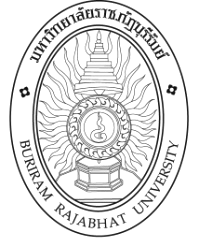 รายละเอียดของรายวิชาหมวดที่ 1 ข้อมูลทั่วไป	หมวดที่ 2 จุดมุ่งหมายและวัตถุประสงค์หมวดที่ 3 ลักษณะและการดำเนินการหมวดที่ 4 การพัฒนาผลการเรียนรู้ของนักศึกษาแผนที่แสดงการกระจายความรับผิดชอบมาตรฐานผลการเรียนรู้จากหลักสูตรสู่รายวิชา (Curriculum Mapping)  = ความรับผิดชอบหลัก	○ = ความรับผิดชอบรองตารางกำหนดการพัฒนาผลการเรียนรู้ของนักศึกษาตามมาตรฐานผลการเรียนรู้ของ TQFภารกิจอื่น ๆ ที่นำมาบูรณาการเข้ากับการเรียนการสอน6.1 ผลงานวิจัย..............................................................ไม่มี.......................................................................มีการนำความรู้และประสบการณ์จากผลงานวิจัยมาใช้ในการพัฒนาการเรียนการสอนโดยมีการดำเนินการ ดังนี้       	..............................................................ไม่มี.......................................................................6.2 งานบริการวิชาการ ..............................................................ไม่มี............................................................................มีการนำความรู้และประสบการณ์จากการบริการวิชาการมาใช้ในการพัฒนาการเรียนการสอนโดยมีการดำเนินการ ดังนี้        	      ....................................................................ไม่มี.......................................................................6.3 งานทำนุบำรุงศิลปวัฒนธรรม ..............................................................ไม่มี...................................................................มีการนำความรู้และประสบการณ์จากการทำนุบำรุงศิลปวัฒนธรรม มาใช้ในการพัฒนาการเรียนการสอนโดยมีการดำเนินการ ดังนี้            ..............................................................ไม่มี...................................................................6.4 ทรัพยากรหรือวิธีการใช้ในการพัฒนาทักษะภาษาอังกฤษของนักศึกษา..............................................................ไม่มี...................................................................มีการนำความรู้และประสบการณ์จากการนำทรัพยากรมาใช้ในการพัฒนาการเรียนการสอนโดยมีการดำเนินการ ดังนี้..............................................................ไม่มี...................................................................หมวดที่ 5 แผนการสอนและการประเมินผล5.1 แผนการสอน5.2 แผนประเมินผลการเรียนรู้หมวดที่ 6 ทรัพยากรประกอบการเรียนการสอนหมวดที่ 7 การประเมินและปรับปรุงการดำเนินการของรายวิชา   ลงชื่อ : ___________________________                    อาจารย์ผู้รับผิดชอบรายวิชา                วันที่ 15 พฤษภาคม 2563ลงชื่อ : ___________________________                    หัวหน้ากลุ่มวิชา                วันที่ 15 มิถุนายน 2563ลงชื่อ : ___________________________                    ประธานหลักสูตร                       วันที่ 15 มิถุนายน 2563ลงชื่อ : ___________________________                    รักษาการคณบดี                วันที่ 15 มิถุนายน 2563คณะพยาบาลศาสตร์ มหาวิทยาลัยราชภัฏบุรีรัมย์การวิเคราะห์และผังการออกข้อสอบ (Test of Blue print) ตามมาตรฐานผลการเรียนรู้รายวิชารหัสวิชา.......... 9552202......ชื่อวิชา........ การพยาบาลเบื้องต้น….จำนวนหน่วยกิต.......3(2-2-5).......ภาคการศึกษา.......1/2563.............ผู้รับผิดชอบวิชา..... อาจารย์นงนุช หอมเนียม......ชื่อสถาบันอุดมศึกษามหาวิทยาลัยราชภัฎบุรีรัมย์วิทยาเขต/คณะ/ภาควิชา คณะพยาบาลศาสตร์  Faculty of  Nursing 1. รหัสและชื่อรายวิชา      1. รหัสและชื่อรายวิชา      1. รหัสและชื่อรายวิชา      1. รหัสและชื่อรายวิชา      1. รหัสและชื่อรายวิชา      1. รหัสและชื่อรายวิชา      รหัสวิชา  9552202รหัสวิชา  9552202ชื่อรายวิชา การพยาบาลเบื้องต้น	 (Fundamental Nursing)ชื่อรายวิชา การพยาบาลเบื้องต้น	 (Fundamental Nursing)ชื่อรายวิชา การพยาบาลเบื้องต้น	 (Fundamental Nursing)2. จำนวนหน่วยกิต       2. จำนวนหน่วยกิต       2. จำนวนหน่วยกิต       2. จำนวนหน่วยกิต       2. จำนวนหน่วยกิต       2. จำนวนหน่วยกิต       หน่วยกิตหน่วยกิต3(2-2-5)3(2-2-5)3(2-2-5)3. หลักสูตรและประเภทของรายวิชา 3. หลักสูตรและประเภทของรายวิชา 3. หลักสูตรและประเภทของรายวิชา 3. หลักสูตรและประเภทของรายวิชา 3. หลักสูตรและประเภทของรายวิชา 3. หลักสูตรและประเภทของรายวิชา 3. หลักสูตรและประเภทของรายวิชา 3. หลักสูตรและประเภทของรายวิชา 3. หลักสูตรและประเภทของรายวิชา 3. หลักสูตรและประเภทของรายวิชา 3. หลักสูตรและประเภทของรายวิชา 3.1    ชื่อหลักสูตร 3.1    ชื่อหลักสูตร 3.1    ชื่อหลักสูตร พยาบาลศาสตรบัณฑิตพยาบาลศาสตรบัณฑิตพยาบาลศาสตรบัณฑิตพยาบาลศาสตรบัณฑิต3.2    ประเภทของรายวิชา 3.2    ประเภทของรายวิชา 3.2    ประเภทของรายวิชา 3.2    ประเภทของรายวิชา 3.2    ประเภทของรายวิชา 3.2    ประเภทของรายวิชา  ศึกษาทั่วไป วิชาเฉพาะกลุ่มวิชา  พื้นฐานวิชาชีพ                     วิชาชีพ กลุ่มวิชา  พื้นฐานวิชาชีพ                     วิชาชีพ กลุ่มวิชา  พื้นฐานวิชาชีพ                     วิชาชีพ  วิชาเลือกเสรี   4. อาจารย์ผู้รับผิดชอบรายวิชา           4. อาจารย์ผู้รับผิดชอบรายวิชา           4. อาจารย์ผู้รับผิดชอบรายวิชา           4. อาจารย์ผู้รับผิดชอบรายวิชา           4. อาจารย์ผู้รับผิดชอบรายวิชา           4. อาจารย์ผู้รับผิดชอบรายวิชา           4. อาจารย์ผู้รับผิดชอบรายวิชา           4. อาจารย์ผู้รับผิดชอบรายวิชา           4. อาจารย์ผู้รับผิดชอบรายวิชา           4. อาจารย์ผู้รับผิดชอบรายวิชา           4. อาจารย์ผู้รับผิดชอบรายวิชา           4.1 อาจารย์ผู้รับผิดชอบรายวิชา 4.1 อาจารย์ผู้รับผิดชอบรายวิชา 4.1 อาจารย์ผู้รับผิดชอบรายวิชา 4.1 อาจารย์ผู้รับผิดชอบรายวิชา 4.1 อาจารย์ผู้รับผิดชอบรายวิชา 4.1 อาจารย์ผู้รับผิดชอบรายวิชา 4.1 อาจารย์ผู้รับผิดชอบรายวิชา 4.1 อาจารย์ผู้รับผิดชอบรายวิชา 4.1 อาจารย์ผู้รับผิดชอบรายวิชา 4.1 อาจารย์ผู้รับผิดชอบรายวิชา อาจารย์นงนุช หอมเนียม               พย.ม. (บริหารการพยาบาล)อาจารย์นงนุช หอมเนียม               พย.ม. (บริหารการพยาบาล)อาจารย์นงนุช หอมเนียม               พย.ม. (บริหารการพยาบาล)อาจารย์นงนุช หอมเนียม               พย.ม. (บริหารการพยาบาล)อาจารย์นงนุช หอมเนียม               พย.ม. (บริหารการพยาบาล)อาจารย์นงนุช หอมเนียม               พย.ม. (บริหารการพยาบาล)อาจารย์นงนุช หอมเนียม               พย.ม. (บริหารการพยาบาล)อาจารย์นงนุช หอมเนียม               พย.ม. (บริหารการพยาบาล)4.2 อาจารย์ผู้สอน4.2 อาจารย์ผู้สอน4.2 อาจารย์ผู้สอน4.2 อาจารย์ผู้สอน4.2 อาจารย์ผู้สอน4.2 อาจารย์ผู้สอน4.2 อาจารย์ผู้สอน4.2 อาจารย์ผู้สอน4.2 อาจารย์ผู้สอน4.2 อาจารย์ผู้สอนอาจารย์วีระชัย เตชะนิรัติศัย           พย.ม. (การพยาบาลสุขภาพจิตและจิตเวช)                         อาจารย์เยี่ยม คงเรืองราช              พย.ม. (การพยาบาลผู้ใหญ่)อาจารย์ ดร.ฐพัชร์ คันศร               ปร.ด. (จิตวิทยาการปรึกษา)อาจารย์รัชนี ผิวผ่อง                     พย.ม. (การพยาบาลผู้ใหญ่) อาจารย์นงนุช หอมเนียม               พย.ม. (บริหารการพยาบาล)                       อาจารย์อานนท์ สังขะพงษ์             พย.ม. (การพยาบาลเวชปฏิบัติชุมชน)อาจารย์วีระชัย เตชะนิรัติศัย           พย.ม. (การพยาบาลสุขภาพจิตและจิตเวช)                         อาจารย์เยี่ยม คงเรืองราช              พย.ม. (การพยาบาลผู้ใหญ่)อาจารย์ ดร.ฐพัชร์ คันศร               ปร.ด. (จิตวิทยาการปรึกษา)อาจารย์รัชนี ผิวผ่อง                     พย.ม. (การพยาบาลผู้ใหญ่) อาจารย์นงนุช หอมเนียม               พย.ม. (บริหารการพยาบาล)                       อาจารย์อานนท์ สังขะพงษ์             พย.ม. (การพยาบาลเวชปฏิบัติชุมชน)อาจารย์วีระชัย เตชะนิรัติศัย           พย.ม. (การพยาบาลสุขภาพจิตและจิตเวช)                         อาจารย์เยี่ยม คงเรืองราช              พย.ม. (การพยาบาลผู้ใหญ่)อาจารย์ ดร.ฐพัชร์ คันศร               ปร.ด. (จิตวิทยาการปรึกษา)อาจารย์รัชนี ผิวผ่อง                     พย.ม. (การพยาบาลผู้ใหญ่) อาจารย์นงนุช หอมเนียม               พย.ม. (บริหารการพยาบาล)                       อาจารย์อานนท์ สังขะพงษ์             พย.ม. (การพยาบาลเวชปฏิบัติชุมชน)อาจารย์วีระชัย เตชะนิรัติศัย           พย.ม. (การพยาบาลสุขภาพจิตและจิตเวช)                         อาจารย์เยี่ยม คงเรืองราช              พย.ม. (การพยาบาลผู้ใหญ่)อาจารย์ ดร.ฐพัชร์ คันศร               ปร.ด. (จิตวิทยาการปรึกษา)อาจารย์รัชนี ผิวผ่อง                     พย.ม. (การพยาบาลผู้ใหญ่) อาจารย์นงนุช หอมเนียม               พย.ม. (บริหารการพยาบาล)                       อาจารย์อานนท์ สังขะพงษ์             พย.ม. (การพยาบาลเวชปฏิบัติชุมชน)อาจารย์วีระชัย เตชะนิรัติศัย           พย.ม. (การพยาบาลสุขภาพจิตและจิตเวช)                         อาจารย์เยี่ยม คงเรืองราช              พย.ม. (การพยาบาลผู้ใหญ่)อาจารย์ ดร.ฐพัชร์ คันศร               ปร.ด. (จิตวิทยาการปรึกษา)อาจารย์รัชนี ผิวผ่อง                     พย.ม. (การพยาบาลผู้ใหญ่) อาจารย์นงนุช หอมเนียม               พย.ม. (บริหารการพยาบาล)                       อาจารย์อานนท์ สังขะพงษ์             พย.ม. (การพยาบาลเวชปฏิบัติชุมชน)อาจารย์วีระชัย เตชะนิรัติศัย           พย.ม. (การพยาบาลสุขภาพจิตและจิตเวช)                         อาจารย์เยี่ยม คงเรืองราช              พย.ม. (การพยาบาลผู้ใหญ่)อาจารย์ ดร.ฐพัชร์ คันศร               ปร.ด. (จิตวิทยาการปรึกษา)อาจารย์รัชนี ผิวผ่อง                     พย.ม. (การพยาบาลผู้ใหญ่) อาจารย์นงนุช หอมเนียม               พย.ม. (บริหารการพยาบาล)                       อาจารย์อานนท์ สังขะพงษ์             พย.ม. (การพยาบาลเวชปฏิบัติชุมชน)อาจารย์วีระชัย เตชะนิรัติศัย           พย.ม. (การพยาบาลสุขภาพจิตและจิตเวช)                         อาจารย์เยี่ยม คงเรืองราช              พย.ม. (การพยาบาลผู้ใหญ่)อาจารย์ ดร.ฐพัชร์ คันศร               ปร.ด. (จิตวิทยาการปรึกษา)อาจารย์รัชนี ผิวผ่อง                     พย.ม. (การพยาบาลผู้ใหญ่) อาจารย์นงนุช หอมเนียม               พย.ม. (บริหารการพยาบาล)                       อาจารย์อานนท์ สังขะพงษ์             พย.ม. (การพยาบาลเวชปฏิบัติชุมชน)อาจารย์วีระชัย เตชะนิรัติศัย           พย.ม. (การพยาบาลสุขภาพจิตและจิตเวช)                         อาจารย์เยี่ยม คงเรืองราช              พย.ม. (การพยาบาลผู้ใหญ่)อาจารย์ ดร.ฐพัชร์ คันศร               ปร.ด. (จิตวิทยาการปรึกษา)อาจารย์รัชนี ผิวผ่อง                     พย.ม. (การพยาบาลผู้ใหญ่) อาจารย์นงนุช หอมเนียม               พย.ม. (บริหารการพยาบาล)                       อาจารย์อานนท์ สังขะพงษ์             พย.ม. (การพยาบาลเวชปฏิบัติชุมชน)5. ภาคการศึกษา / ชั้นปีที่เรียน  5. ภาคการศึกษา / ชั้นปีที่เรียน  5. ภาคการศึกษา / ชั้นปีที่เรียน  5. ภาคการศึกษา / ชั้นปีที่เรียน  5. ภาคการศึกษา / ชั้นปีที่เรียน  5. ภาคการศึกษา / ชั้นปีที่เรียน  5. ภาคการศึกษา / ชั้นปีที่เรียน  5. ภาคการศึกษา / ชั้นปีที่เรียน  5. ภาคการศึกษา / ชั้นปีที่เรียน  5. ภาคการศึกษา / ชั้นปีที่เรียน  5. ภาคการศึกษา / ชั้นปีที่เรียน  ภาคการศึกษาที่     1      2    ภาคฤดูร้อน  ปีการศึกษา 2563	ภาคการศึกษาที่     1      2    ภาคฤดูร้อน  ปีการศึกษา 2563	ภาคการศึกษาที่     1      2    ภาคฤดูร้อน  ปีการศึกษา 2563	ภาคการศึกษาที่     1      2    ภาคฤดูร้อน  ปีการศึกษา 2563	ภาคการศึกษาที่     1      2    ภาคฤดูร้อน  ปีการศึกษา 2563	ภาคการศึกษาที่     1      2    ภาคฤดูร้อน  ปีการศึกษา 2563	ภาคการศึกษาที่     1      2    ภาคฤดูร้อน  ปีการศึกษา 2563	ภาคการศึกษาที่     1      2    ภาคฤดูร้อน  ปีการศึกษา 2563	ชั้นปีที่เรียน  26. รายวิชาที่ต้องเรียนมาก่อน  (pre-requisite)  (ถ้ามี)6. รายวิชาที่ต้องเรียนมาก่อน  (pre-requisite)  (ถ้ามี)6. รายวิชาที่ต้องเรียนมาก่อน  (pre-requisite)  (ถ้ามี)6. รายวิชาที่ต้องเรียนมาก่อน  (pre-requisite)  (ถ้ามี)6. รายวิชาที่ต้องเรียนมาก่อน  (pre-requisite)  (ถ้ามี)6. รายวิชาที่ต้องเรียนมาก่อน  (pre-requisite)  (ถ้ามี)6. รายวิชาที่ต้องเรียนมาก่อน  (pre-requisite)  (ถ้ามี)6. รายวิชาที่ต้องเรียนมาก่อน  (pre-requisite)  (ถ้ามี)6. รายวิชาที่ต้องเรียนมาก่อน  (pre-requisite)  (ถ้ามี)6. รายวิชาที่ต้องเรียนมาก่อน  (pre-requisite)  (ถ้ามี)6. รายวิชาที่ต้องเรียนมาก่อน  (pre-requisite)  (ถ้ามี)ไม่มีไม่มีไม่มีไม่มี7. รายวิชาที่ต้องเรียนพร้อมกัน  (co-requisites)  (ถ้ามี)7. รายวิชาที่ต้องเรียนพร้อมกัน  (co-requisites)  (ถ้ามี)7. รายวิชาที่ต้องเรียนพร้อมกัน  (co-requisites)  (ถ้ามี)7. รายวิชาที่ต้องเรียนพร้อมกัน  (co-requisites)  (ถ้ามี)7. รายวิชาที่ต้องเรียนพร้อมกัน  (co-requisites)  (ถ้ามี)7. รายวิชาที่ต้องเรียนพร้อมกัน  (co-requisites)  (ถ้ามี)7. รายวิชาที่ต้องเรียนพร้อมกัน  (co-requisites)  (ถ้ามี)7. รายวิชาที่ต้องเรียนพร้อมกัน  (co-requisites)  (ถ้ามี)7. รายวิชาที่ต้องเรียนพร้อมกัน  (co-requisites)  (ถ้ามี)7. รายวิชาที่ต้องเรียนพร้อมกัน  (co-requisites)  (ถ้ามี)7. รายวิชาที่ต้องเรียนพร้อมกัน  (co-requisites)  (ถ้ามี)   ไม่มี   ไม่มี   ไม่มี   ไม่มี8. สถานที่เรียน           อาคาร 22 ตึกวิทยาศาสตร์สุขภาพ มหาวิทยาลัยราชภัฏบุรีรัมย์8. สถานที่เรียน           อาคาร 22 ตึกวิทยาศาสตร์สุขภาพ มหาวิทยาลัยราชภัฏบุรีรัมย์8. สถานที่เรียน           อาคาร 22 ตึกวิทยาศาสตร์สุขภาพ มหาวิทยาลัยราชภัฏบุรีรัมย์8. สถานที่เรียน           อาคาร 22 ตึกวิทยาศาสตร์สุขภาพ มหาวิทยาลัยราชภัฏบุรีรัมย์8. สถานที่เรียน           อาคาร 22 ตึกวิทยาศาสตร์สุขภาพ มหาวิทยาลัยราชภัฏบุรีรัมย์8. สถานที่เรียน           อาคาร 22 ตึกวิทยาศาสตร์สุขภาพ มหาวิทยาลัยราชภัฏบุรีรัมย์8. สถานที่เรียน           อาคาร 22 ตึกวิทยาศาสตร์สุขภาพ มหาวิทยาลัยราชภัฏบุรีรัมย์8. สถานที่เรียน           อาคาร 22 ตึกวิทยาศาสตร์สุขภาพ มหาวิทยาลัยราชภัฏบุรีรัมย์8. สถานที่เรียน           อาคาร 22 ตึกวิทยาศาสตร์สุขภาพ มหาวิทยาลัยราชภัฏบุรีรัมย์8. สถานที่เรียน           อาคาร 22 ตึกวิทยาศาสตร์สุขภาพ มหาวิทยาลัยราชภัฏบุรีรัมย์8. สถานที่เรียน           อาคาร 22 ตึกวิทยาศาสตร์สุขภาพ มหาวิทยาลัยราชภัฏบุรีรัมย์9. วันที่จัดทำหรือปรับปรุงรายละเอียดของรายวิชาครั้งล่าสุด	9. วันที่จัดทำหรือปรับปรุงรายละเอียดของรายวิชาครั้งล่าสุด	9. วันที่จัดทำหรือปรับปรุงรายละเอียดของรายวิชาครั้งล่าสุด	9. วันที่จัดทำหรือปรับปรุงรายละเอียดของรายวิชาครั้งล่าสุด	9. วันที่จัดทำหรือปรับปรุงรายละเอียดของรายวิชาครั้งล่าสุด	9. วันที่จัดทำหรือปรับปรุงรายละเอียดของรายวิชาครั้งล่าสุด	9. วันที่จัดทำหรือปรับปรุงรายละเอียดของรายวิชาครั้งล่าสุด	9. วันที่จัดทำหรือปรับปรุงรายละเอียดของรายวิชาครั้งล่าสุด	9. วันที่จัดทำหรือปรับปรุงรายละเอียดของรายวิชาครั้งล่าสุด	9. วันที่จัดทำหรือปรับปรุงรายละเอียดของรายวิชาครั้งล่าสุด	9. วันที่จัดทำหรือปรับปรุงรายละเอียดของรายวิชาครั้งล่าสุด	วันที่  9 มิถุนายน 2563วันที่  9 มิถุนายน 2563วันที่  9 มิถุนายน 2563วันที่  9 มิถุนายน 2563วันที่  9 มิถุนายน 2563วันที่  9 มิถุนายน 2563วันที่  9 มิถุนายน 2563วันที่  9 มิถุนายน 2563วันที่  9 มิถุนายน 25631. จุดมุ่งหมายของรายวิชา      รายวิชานี้มีจุดมุ่งหมายเพื่อให้นักศึกษามีความรู้ ความเข้าใจในแนวคิดและหลักการพยาบาลเบื้องต้นและพัฒนาทักษะการปฏิบัติการพยาบาลเบื้องต้นจากสถานการณ์จำลองได้2. วัตถุประสงค์ในการพัฒนา/ปรับปรุงรายวิชา   1. เพื่อให้มีการปรับปรุงแบบประเมินผลนักศึกษาในห้องปฏิบัติการพยาบาลให้มีขั้นตอนที่ไม่ยุ่งยาก และสามารถจำแนกความแตกต่างของนักศึกษาได้ชัดเจน และมีระยะเวลากำกับ   2. ควรจัดให้มีสื่อที่ถูกต้องแบบออนไลน์เพื่อส่งเสริมการศึกษาด้วยตนเองของนักศึกษา และการเปิดใช้ห้องปฏิบัติการพยาบาลนอกเวลาที่มีเจ้าหน้าที่ประจำห้องปฏิบัติฯ อยู่เต็มเวลา  3. เพื่อปรับปรุงหัตถการที่ใช้ในการจัดการเรียนการสอนและการประเมินผลในบางหัวข้อมีปริมาณมาก ส่งผลให้การสาธิตและการสาธิตย้อนกลับไม่เป็นไปตามแผนที่กำหนดไว้   4. เพื่อผลิตเอกสารคำสอน สื่อออนไลน์ให้นักศึกษาเป็นรายวิชาควรจัดซื้อตำราหลักทั้งภาษาไทยและภาษาอังกฤษให้เพียงพอต่อจำนวนนักศึกษา   1. คำอธิบายรายวิชา (Course  Description)	แนวคิด หลักการและวิธีการปฏิบัติการพยาบาลเบื้องต้นโดยใช้กระบวนการพยาบาลในเรื่องความปลอดภัยของผู้รับบริการ การตอบสนองความต้องการของผู้รับบริการในเรื่องการให้ความรู้ด้านสุขภาพ การรับใหม่และจำหน่าย การป้องกันการแพร่กระจายเชื้อในโรงพยาบาล การวัดและประเมินสัญญาณชีพ การออกกำลังกายและการพักผ่อน การดูแลสุขวิทยาส่วนบุคคล การเตรียมผู้ป่วยก่อนและหลังผ่าตัด การสนองความต้องการในเรื่องอาหารและน้ำ การขับถ่ายปัสสาวะและอุจจาระ การดูแลแผล การให้ออกซิเจน การบริหารยา และสารละลายทางหลอดเลือดดำ การดูแลผู้ป่วยถึงแก่กรรมและครอบครัว และการฝึกปฏิบัติในห้องฝึกปฏิบัติการพยาบาล	Concept, principles and fundamental nursing procedures by using nursing process, clients safety, responding to the needs of clients on health education; admission and discharge; infection control in hospital; measuring and assessments of vital signs; exercises and rests; personal hygiene care; preoperative and postoperative care; nutrition and fluid supplements; excretion of urine and feces; wound care; oxygenation; drug administration and intravenous infusions; nursing care of dying patients and families, and practice in nursing laboratory1. คำอธิบายรายวิชา (Course  Description)	แนวคิด หลักการและวิธีการปฏิบัติการพยาบาลเบื้องต้นโดยใช้กระบวนการพยาบาลในเรื่องความปลอดภัยของผู้รับบริการ การตอบสนองความต้องการของผู้รับบริการในเรื่องการให้ความรู้ด้านสุขภาพ การรับใหม่และจำหน่าย การป้องกันการแพร่กระจายเชื้อในโรงพยาบาล การวัดและประเมินสัญญาณชีพ การออกกำลังกายและการพักผ่อน การดูแลสุขวิทยาส่วนบุคคล การเตรียมผู้ป่วยก่อนและหลังผ่าตัด การสนองความต้องการในเรื่องอาหารและน้ำ การขับถ่ายปัสสาวะและอุจจาระ การดูแลแผล การให้ออกซิเจน การบริหารยา และสารละลายทางหลอดเลือดดำ การดูแลผู้ป่วยถึงแก่กรรมและครอบครัว และการฝึกปฏิบัติในห้องฝึกปฏิบัติการพยาบาล	Concept, principles and fundamental nursing procedures by using nursing process, clients safety, responding to the needs of clients on health education; admission and discharge; infection control in hospital; measuring and assessments of vital signs; exercises and rests; personal hygiene care; preoperative and postoperative care; nutrition and fluid supplements; excretion of urine and feces; wound care; oxygenation; drug administration and intravenous infusions; nursing care of dying patients and families, and practice in nursing laboratory1. คำอธิบายรายวิชา (Course  Description)	แนวคิด หลักการและวิธีการปฏิบัติการพยาบาลเบื้องต้นโดยใช้กระบวนการพยาบาลในเรื่องความปลอดภัยของผู้รับบริการ การตอบสนองความต้องการของผู้รับบริการในเรื่องการให้ความรู้ด้านสุขภาพ การรับใหม่และจำหน่าย การป้องกันการแพร่กระจายเชื้อในโรงพยาบาล การวัดและประเมินสัญญาณชีพ การออกกำลังกายและการพักผ่อน การดูแลสุขวิทยาส่วนบุคคล การเตรียมผู้ป่วยก่อนและหลังผ่าตัด การสนองความต้องการในเรื่องอาหารและน้ำ การขับถ่ายปัสสาวะและอุจจาระ การดูแลแผล การให้ออกซิเจน การบริหารยา และสารละลายทางหลอดเลือดดำ การดูแลผู้ป่วยถึงแก่กรรมและครอบครัว และการฝึกปฏิบัติในห้องฝึกปฏิบัติการพยาบาล	Concept, principles and fundamental nursing procedures by using nursing process, clients safety, responding to the needs of clients on health education; admission and discharge; infection control in hospital; measuring and assessments of vital signs; exercises and rests; personal hygiene care; preoperative and postoperative care; nutrition and fluid supplements; excretion of urine and feces; wound care; oxygenation; drug administration and intravenous infusions; nursing care of dying patients and families, and practice in nursing laboratory1. คำอธิบายรายวิชา (Course  Description)	แนวคิด หลักการและวิธีการปฏิบัติการพยาบาลเบื้องต้นโดยใช้กระบวนการพยาบาลในเรื่องความปลอดภัยของผู้รับบริการ การตอบสนองความต้องการของผู้รับบริการในเรื่องการให้ความรู้ด้านสุขภาพ การรับใหม่และจำหน่าย การป้องกันการแพร่กระจายเชื้อในโรงพยาบาล การวัดและประเมินสัญญาณชีพ การออกกำลังกายและการพักผ่อน การดูแลสุขวิทยาส่วนบุคคล การเตรียมผู้ป่วยก่อนและหลังผ่าตัด การสนองความต้องการในเรื่องอาหารและน้ำ การขับถ่ายปัสสาวะและอุจจาระ การดูแลแผล การให้ออกซิเจน การบริหารยา และสารละลายทางหลอดเลือดดำ การดูแลผู้ป่วยถึงแก่กรรมและครอบครัว และการฝึกปฏิบัติในห้องฝึกปฏิบัติการพยาบาล	Concept, principles and fundamental nursing procedures by using nursing process, clients safety, responding to the needs of clients on health education; admission and discharge; infection control in hospital; measuring and assessments of vital signs; exercises and rests; personal hygiene care; preoperative and postoperative care; nutrition and fluid supplements; excretion of urine and feces; wound care; oxygenation; drug administration and intravenous infusions; nursing care of dying patients and families, and practice in nursing laboratory2. จำนวนชั่วโมงที่ใช้ต่อภาคการศึกษา2. จำนวนชั่วโมงที่ใช้ต่อภาคการศึกษา2. จำนวนชั่วโมงที่ใช้ต่อภาคการศึกษา2. จำนวนชั่วโมงที่ใช้ต่อภาคการศึกษาบรรยายสอนเสริม (ถ้ามี)การฝึกปฏิบัติ/งานภาคสนาม/การฝึกงานการศึกษาด้วยตนเอง30 ชั่วโมงต่อภาคการศึกษา-30 ชั่วโมงต่อภาคการศึกษา5  ชั่วโมงต่อสัปดาห์3. จำนวนชั่วโมงต่อสัปดาห์ที่อาจารย์ให้คำปรึกษาและแนะนำทางวิชาการแก่นักศึกษาเป็นรายบุคคล        1. อาจารย์ประจำรายวิชาประกาศเวลาให้คำปรึกษาที่หน้าห้องทำงานและในเว็บไซต์      2. นักศึกษาจองวันเวลาล่วงหน้าหรือมาพบตามนัด      3. อาจารย์จัดเวลาให้คำปรึกษาเป็นรายบุคคล/กลุ่มตามต้องการ  โดยกำหนดไว้  5  ชั่วโมง/สัปดาห์ โดยนักศึกษาสามารถมาพบอาจารย์ได้ที่ห้องพักอาจารย์คณะพยาบาลศาสตร์ หรือติดต่อสื่อสารผ่านช่องทางต่างๆ ดังนี้          อาจารย์นงนุช หอมเนียม เบอร์โทรศัพท์ 089 484 8790 email: nuch1904@hotmail.com3. จำนวนชั่วโมงต่อสัปดาห์ที่อาจารย์ให้คำปรึกษาและแนะนำทางวิชาการแก่นักศึกษาเป็นรายบุคคล        1. อาจารย์ประจำรายวิชาประกาศเวลาให้คำปรึกษาที่หน้าห้องทำงานและในเว็บไซต์      2. นักศึกษาจองวันเวลาล่วงหน้าหรือมาพบตามนัด      3. อาจารย์จัดเวลาให้คำปรึกษาเป็นรายบุคคล/กลุ่มตามต้องการ  โดยกำหนดไว้  5  ชั่วโมง/สัปดาห์ โดยนักศึกษาสามารถมาพบอาจารย์ได้ที่ห้องพักอาจารย์คณะพยาบาลศาสตร์ หรือติดต่อสื่อสารผ่านช่องทางต่างๆ ดังนี้          อาจารย์นงนุช หอมเนียม เบอร์โทรศัพท์ 089 484 8790 email: nuch1904@hotmail.com3. จำนวนชั่วโมงต่อสัปดาห์ที่อาจารย์ให้คำปรึกษาและแนะนำทางวิชาการแก่นักศึกษาเป็นรายบุคคล        1. อาจารย์ประจำรายวิชาประกาศเวลาให้คำปรึกษาที่หน้าห้องทำงานและในเว็บไซต์      2. นักศึกษาจองวันเวลาล่วงหน้าหรือมาพบตามนัด      3. อาจารย์จัดเวลาให้คำปรึกษาเป็นรายบุคคล/กลุ่มตามต้องการ  โดยกำหนดไว้  5  ชั่วโมง/สัปดาห์ โดยนักศึกษาสามารถมาพบอาจารย์ได้ที่ห้องพักอาจารย์คณะพยาบาลศาสตร์ หรือติดต่อสื่อสารผ่านช่องทางต่างๆ ดังนี้          อาจารย์นงนุช หอมเนียม เบอร์โทรศัพท์ 089 484 8790 email: nuch1904@hotmail.com3. จำนวนชั่วโมงต่อสัปดาห์ที่อาจารย์ให้คำปรึกษาและแนะนำทางวิชาการแก่นักศึกษาเป็นรายบุคคล        1. อาจารย์ประจำรายวิชาประกาศเวลาให้คำปรึกษาที่หน้าห้องทำงานและในเว็บไซต์      2. นักศึกษาจองวันเวลาล่วงหน้าหรือมาพบตามนัด      3. อาจารย์จัดเวลาให้คำปรึกษาเป็นรายบุคคล/กลุ่มตามต้องการ  โดยกำหนดไว้  5  ชั่วโมง/สัปดาห์ โดยนักศึกษาสามารถมาพบอาจารย์ได้ที่ห้องพักอาจารย์คณะพยาบาลศาสตร์ หรือติดต่อสื่อสารผ่านช่องทางต่างๆ ดังนี้          อาจารย์นงนุช หอมเนียม เบอร์โทรศัพท์ 089 484 8790 email: nuch1904@hotmail.comหมวดวิชา รหัสและชื่อรายวิชาคุณธรรม จริยธรรมคุณธรรม จริยธรรมคุณธรรม จริยธรรมคุณธรรม จริยธรรมคุณธรรม จริยธรรมคุณธรรม จริยธรรมความรู้ความรู้ความรู้ความรู้ความรู้ความรู้ความรู้ความรู้ทักษะทางปัญญาทักษะทางปัญญาทักษะทางปัญญาทักษะทางปัญญาความสัมพันธ์ระหว่างบุคคลและความรับผิดชอบความสัมพันธ์ระหว่างบุคคลและความรับผิดชอบความสัมพันธ์ระหว่างบุคคลและความรับผิดชอบความสัมพันธ์ระหว่างบุคคลและความรับผิดชอบความสัมพันธ์ระหว่างบุคคลและความรับผิดชอบทักษะการวิเคราะห์เชิงตัวเลข การสื่อสาร และการใช้เทคโนโลยีสารสนเทศทักษะการวิเคราะห์เชิงตัวเลข การสื่อสาร และการใช้เทคโนโลยีสารสนเทศทักษะการวิเคราะห์เชิงตัวเลข การสื่อสาร และการใช้เทคโนโลยีสารสนเทศทักษะการวิเคราะห์เชิงตัวเลข การสื่อสาร และการใช้เทคโนโลยีสารสนเทศทักษะการวิเคราะห์เชิงตัวเลข การสื่อสาร และการใช้เทคโนโลยีสารสนเทศทักษะปฏิบัติทางวิชาชีพทักษะปฏิบัติทางวิชาชีพทักษะปฏิบัติทางวิชาชีพทักษะปฏิบัติทางวิชาชีพทักษะปฏิบัติทางวิชาชีพ1. มีความซื่อสัตย์ มีวินัย ตรงต่อเวลา2. มีความรับผิดชอบต่อตนเองและสังคม3. สามารถใช้ดุลยพินิจในการจัดการปัญหาจริยธรรม4. แสดงออกถึงการเคารพสิทธิ คุณค่า ความแตกต่าง และศักดิ์ศรี ของผู้อื่นและตนเอง5. แสดงออกถึงการมีจิตสาธารณะ คำนึงถึงส่วนรวมและสังคม6. แสดงออกถึงการมีทัศนคติที่ดีต่อวิชาชีพการพยาบาลตระหนักในคุณค่าวิชาชีพและสิทธิของพยาบาล1. มีความซื่อสัตย์ มีวินัย ตรงต่อเวลา2. มีความรับผิดชอบต่อตนเองและสังคม3. สามารถใช้ดุลยพินิจในการจัดการปัญหาจริยธรรม4. แสดงออกถึงการเคารพสิทธิ คุณค่า ความแตกต่าง และศักดิ์ศรี ของผู้อื่นและตนเอง5. แสดงออกถึงการมีจิตสาธารณะ คำนึงถึงส่วนรวมและสังคม6. แสดงออกถึงการมีทัศนคติที่ดีต่อวิชาชีพการพยาบาลตระหนักในคุณค่าวิชาชีพและสิทธิของพยาบาล1. มีความซื่อสัตย์ มีวินัย ตรงต่อเวลา2. มีความรับผิดชอบต่อตนเองและสังคม3. สามารถใช้ดุลยพินิจในการจัดการปัญหาจริยธรรม4. แสดงออกถึงการเคารพสิทธิ คุณค่า ความแตกต่าง และศักดิ์ศรี ของผู้อื่นและตนเอง5. แสดงออกถึงการมีจิตสาธารณะ คำนึงถึงส่วนรวมและสังคม6. แสดงออกถึงการมีทัศนคติที่ดีต่อวิชาชีพการพยาบาลตระหนักในคุณค่าวิชาชีพและสิทธิของพยาบาล1. มีความซื่อสัตย์ มีวินัย ตรงต่อเวลา2. มีความรับผิดชอบต่อตนเองและสังคม3. สามารถใช้ดุลยพินิจในการจัดการปัญหาจริยธรรม4. แสดงออกถึงการเคารพสิทธิ คุณค่า ความแตกต่าง และศักดิ์ศรี ของผู้อื่นและตนเอง5. แสดงออกถึงการมีจิตสาธารณะ คำนึงถึงส่วนรวมและสังคม6. แสดงออกถึงการมีทัศนคติที่ดีต่อวิชาชีพการพยาบาลตระหนักในคุณค่าวิชาชีพและสิทธิของพยาบาล1. มีความซื่อสัตย์ มีวินัย ตรงต่อเวลา2. มีความรับผิดชอบต่อตนเองและสังคม3. สามารถใช้ดุลยพินิจในการจัดการปัญหาจริยธรรม4. แสดงออกถึงการเคารพสิทธิ คุณค่า ความแตกต่าง และศักดิ์ศรี ของผู้อื่นและตนเอง5. แสดงออกถึงการมีจิตสาธารณะ คำนึงถึงส่วนรวมและสังคม6. แสดงออกถึงการมีทัศนคติที่ดีต่อวิชาชีพการพยาบาลตระหนักในคุณค่าวิชาชีพและสิทธิของพยาบาล1. มีความซื่อสัตย์ มีวินัย ตรงต่อเวลา2. มีความรับผิดชอบต่อตนเองและสังคม3. สามารถใช้ดุลยพินิจในการจัดการปัญหาจริยธรรม4. แสดงออกถึงการเคารพสิทธิ คุณค่า ความแตกต่าง และศักดิ์ศรี ของผู้อื่นและตนเอง5. แสดงออกถึงการมีจิตสาธารณะ คำนึงถึงส่วนรวมและสังคม6. แสดงออกถึงการมีทัศนคติที่ดีต่อวิชาชีพการพยาบาลตระหนักในคุณค่าวิชาชีพและสิทธิของพยาบาล1. มีความรอบรู้และความเข้าใจในสาระสำคัญของศาสตร์ที่เป็นพื้นฐานชีวิต ทั้งด้านสังคมศาสตร์ มนุษยศาสตร์ วิทยาศาสตร์ คณิตศาสตร์ และวิทยาศาสตร์สุขภาพ รวมถึงศาสตร์อื่นที่ส่งเสริมทักษะศตวรรษ 21 ตลอดถึงความเป็นมนุษย์ที่สมบูรณ์2. มีความรู้และความเข้าใจในสาระสำคัญของศาสตร์ทางวิชาชีพการพยาบาลและการผดุงครรภ์อย่างกว้างขวางและเป็นระบบ3. มีความรู้และความเข้าใจในระบบสุขภาพของประเทศและปัจจัยที่มีผลต่อระบบสุขภาพ4. มีความรู้และตระหนักในงานวิจัยทางการพยาบาลที่เป็นปัจจุบันและสามารถนำผลการวิจัยมาใช้ในการปฏิบัติทางการพยาบาล5. มีความรู้และความเข้าใจในการบริหารและการจัดการทางการพยาบาล6. มีความรู้และความเข้าใจกฎหมายวิชาชีพและกฎหมายที่เกี่ยวข้อง หลักจริยธรรม จรรยาบรรณ และสิทธิผู้ป่วย7. มีความรู้ ความเข้าใจ และเลือกใช้เทคโนโลยีที่เหมาะสมกับประเภทการใช้งาน การสื่อสาร และผู้รับสาร1. มีความรอบรู้และความเข้าใจในสาระสำคัญของศาสตร์ที่เป็นพื้นฐานชีวิต ทั้งด้านสังคมศาสตร์ มนุษยศาสตร์ วิทยาศาสตร์ คณิตศาสตร์ และวิทยาศาสตร์สุขภาพ รวมถึงศาสตร์อื่นที่ส่งเสริมทักษะศตวรรษ 21 ตลอดถึงความเป็นมนุษย์ที่สมบูรณ์2. มีความรู้และความเข้าใจในสาระสำคัญของศาสตร์ทางวิชาชีพการพยาบาลและการผดุงครรภ์อย่างกว้างขวางและเป็นระบบ3. มีความรู้และความเข้าใจในระบบสุขภาพของประเทศและปัจจัยที่มีผลต่อระบบสุขภาพ4. มีความรู้และตระหนักในงานวิจัยทางการพยาบาลที่เป็นปัจจุบันและสามารถนำผลการวิจัยมาใช้ในการปฏิบัติทางการพยาบาล5. มีความรู้และความเข้าใจในการบริหารและการจัดการทางการพยาบาล6. มีความรู้และความเข้าใจกฎหมายวิชาชีพและกฎหมายที่เกี่ยวข้อง หลักจริยธรรม จรรยาบรรณ และสิทธิผู้ป่วย7. มีความรู้ ความเข้าใจ และเลือกใช้เทคโนโลยีที่เหมาะสมกับประเภทการใช้งาน การสื่อสาร และผู้รับสาร1. มีความรอบรู้และความเข้าใจในสาระสำคัญของศาสตร์ที่เป็นพื้นฐานชีวิต ทั้งด้านสังคมศาสตร์ มนุษยศาสตร์ วิทยาศาสตร์ คณิตศาสตร์ และวิทยาศาสตร์สุขภาพ รวมถึงศาสตร์อื่นที่ส่งเสริมทักษะศตวรรษ 21 ตลอดถึงความเป็นมนุษย์ที่สมบูรณ์2. มีความรู้และความเข้าใจในสาระสำคัญของศาสตร์ทางวิชาชีพการพยาบาลและการผดุงครรภ์อย่างกว้างขวางและเป็นระบบ3. มีความรู้และความเข้าใจในระบบสุขภาพของประเทศและปัจจัยที่มีผลต่อระบบสุขภาพ4. มีความรู้และตระหนักในงานวิจัยทางการพยาบาลที่เป็นปัจจุบันและสามารถนำผลการวิจัยมาใช้ในการปฏิบัติทางการพยาบาล5. มีความรู้และความเข้าใจในการบริหารและการจัดการทางการพยาบาล6. มีความรู้และความเข้าใจกฎหมายวิชาชีพและกฎหมายที่เกี่ยวข้อง หลักจริยธรรม จรรยาบรรณ และสิทธิผู้ป่วย7. มีความรู้ ความเข้าใจ และเลือกใช้เทคโนโลยีที่เหมาะสมกับประเภทการใช้งาน การสื่อสาร และผู้รับสาร1. มีความรอบรู้และความเข้าใจในสาระสำคัญของศาสตร์ที่เป็นพื้นฐานชีวิต ทั้งด้านสังคมศาสตร์ มนุษยศาสตร์ วิทยาศาสตร์ คณิตศาสตร์ และวิทยาศาสตร์สุขภาพ รวมถึงศาสตร์อื่นที่ส่งเสริมทักษะศตวรรษ 21 ตลอดถึงความเป็นมนุษย์ที่สมบูรณ์2. มีความรู้และความเข้าใจในสาระสำคัญของศาสตร์ทางวิชาชีพการพยาบาลและการผดุงครรภ์อย่างกว้างขวางและเป็นระบบ3. มีความรู้และความเข้าใจในระบบสุขภาพของประเทศและปัจจัยที่มีผลต่อระบบสุขภาพ4. มีความรู้และตระหนักในงานวิจัยทางการพยาบาลที่เป็นปัจจุบันและสามารถนำผลการวิจัยมาใช้ในการปฏิบัติทางการพยาบาล5. มีความรู้และความเข้าใจในการบริหารและการจัดการทางการพยาบาล6. มีความรู้และความเข้าใจกฎหมายวิชาชีพและกฎหมายที่เกี่ยวข้อง หลักจริยธรรม จรรยาบรรณ และสิทธิผู้ป่วย7. มีความรู้ ความเข้าใจ และเลือกใช้เทคโนโลยีที่เหมาะสมกับประเภทการใช้งาน การสื่อสาร และผู้รับสาร1. มีความรอบรู้และความเข้าใจในสาระสำคัญของศาสตร์ที่เป็นพื้นฐานชีวิต ทั้งด้านสังคมศาสตร์ มนุษยศาสตร์ วิทยาศาสตร์ คณิตศาสตร์ และวิทยาศาสตร์สุขภาพ รวมถึงศาสตร์อื่นที่ส่งเสริมทักษะศตวรรษ 21 ตลอดถึงความเป็นมนุษย์ที่สมบูรณ์2. มีความรู้และความเข้าใจในสาระสำคัญของศาสตร์ทางวิชาชีพการพยาบาลและการผดุงครรภ์อย่างกว้างขวางและเป็นระบบ3. มีความรู้และความเข้าใจในระบบสุขภาพของประเทศและปัจจัยที่มีผลต่อระบบสุขภาพ4. มีความรู้และตระหนักในงานวิจัยทางการพยาบาลที่เป็นปัจจุบันและสามารถนำผลการวิจัยมาใช้ในการปฏิบัติทางการพยาบาล5. มีความรู้และความเข้าใจในการบริหารและการจัดการทางการพยาบาล6. มีความรู้และความเข้าใจกฎหมายวิชาชีพและกฎหมายที่เกี่ยวข้อง หลักจริยธรรม จรรยาบรรณ และสิทธิผู้ป่วย7. มีความรู้ ความเข้าใจ และเลือกใช้เทคโนโลยีที่เหมาะสมกับประเภทการใช้งาน การสื่อสาร และผู้รับสาร1. มีความรอบรู้และความเข้าใจในสาระสำคัญของศาสตร์ที่เป็นพื้นฐานชีวิต ทั้งด้านสังคมศาสตร์ มนุษยศาสตร์ วิทยาศาสตร์ คณิตศาสตร์ และวิทยาศาสตร์สุขภาพ รวมถึงศาสตร์อื่นที่ส่งเสริมทักษะศตวรรษ 21 ตลอดถึงความเป็นมนุษย์ที่สมบูรณ์2. มีความรู้และความเข้าใจในสาระสำคัญของศาสตร์ทางวิชาชีพการพยาบาลและการผดุงครรภ์อย่างกว้างขวางและเป็นระบบ3. มีความรู้และความเข้าใจในระบบสุขภาพของประเทศและปัจจัยที่มีผลต่อระบบสุขภาพ4. มีความรู้และตระหนักในงานวิจัยทางการพยาบาลที่เป็นปัจจุบันและสามารถนำผลการวิจัยมาใช้ในการปฏิบัติทางการพยาบาล5. มีความรู้และความเข้าใจในการบริหารและการจัดการทางการพยาบาล6. มีความรู้และความเข้าใจกฎหมายวิชาชีพและกฎหมายที่เกี่ยวข้อง หลักจริยธรรม จรรยาบรรณ และสิทธิผู้ป่วย7. มีความรู้ ความเข้าใจ และเลือกใช้เทคโนโลยีที่เหมาะสมกับประเภทการใช้งาน การสื่อสาร และผู้รับสาร1. มีความรอบรู้และความเข้าใจในสาระสำคัญของศาสตร์ที่เป็นพื้นฐานชีวิต ทั้งด้านสังคมศาสตร์ มนุษยศาสตร์ วิทยาศาสตร์ คณิตศาสตร์ และวิทยาศาสตร์สุขภาพ รวมถึงศาสตร์อื่นที่ส่งเสริมทักษะศตวรรษ 21 ตลอดถึงความเป็นมนุษย์ที่สมบูรณ์2. มีความรู้และความเข้าใจในสาระสำคัญของศาสตร์ทางวิชาชีพการพยาบาลและการผดุงครรภ์อย่างกว้างขวางและเป็นระบบ3. มีความรู้และความเข้าใจในระบบสุขภาพของประเทศและปัจจัยที่มีผลต่อระบบสุขภาพ4. มีความรู้และตระหนักในงานวิจัยทางการพยาบาลที่เป็นปัจจุบันและสามารถนำผลการวิจัยมาใช้ในการปฏิบัติทางการพยาบาล5. มีความรู้และความเข้าใจในการบริหารและการจัดการทางการพยาบาล6. มีความรู้และความเข้าใจกฎหมายวิชาชีพและกฎหมายที่เกี่ยวข้อง หลักจริยธรรม จรรยาบรรณ และสิทธิผู้ป่วย7. มีความรู้ ความเข้าใจ และเลือกใช้เทคโนโลยีที่เหมาะสมกับประเภทการใช้งาน การสื่อสาร และผู้รับสาร1. มีความรอบรู้และความเข้าใจในสาระสำคัญของศาสตร์ที่เป็นพื้นฐานชีวิต ทั้งด้านสังคมศาสตร์ มนุษยศาสตร์ วิทยาศาสตร์ คณิตศาสตร์ และวิทยาศาสตร์สุขภาพ รวมถึงศาสตร์อื่นที่ส่งเสริมทักษะศตวรรษ 21 ตลอดถึงความเป็นมนุษย์ที่สมบูรณ์2. มีความรู้และความเข้าใจในสาระสำคัญของศาสตร์ทางวิชาชีพการพยาบาลและการผดุงครรภ์อย่างกว้างขวางและเป็นระบบ3. มีความรู้และความเข้าใจในระบบสุขภาพของประเทศและปัจจัยที่มีผลต่อระบบสุขภาพ4. มีความรู้และตระหนักในงานวิจัยทางการพยาบาลที่เป็นปัจจุบันและสามารถนำผลการวิจัยมาใช้ในการปฏิบัติทางการพยาบาล5. มีความรู้และความเข้าใจในการบริหารและการจัดการทางการพยาบาล6. มีความรู้และความเข้าใจกฎหมายวิชาชีพและกฎหมายที่เกี่ยวข้อง หลักจริยธรรม จรรยาบรรณ และสิทธิผู้ป่วย7. มีความรู้ ความเข้าใจ และเลือกใช้เทคโนโลยีที่เหมาะสมกับประเภทการใช้งาน การสื่อสาร และผู้รับสาร1. สามารถสืบค้นข้อมูลจากแหล่งข้อมูลที่หลากหลาย วิเคราะห์และเลือกใช้ข้อมูลในการอ้างอิงเพื่อพัฒนาความรู้และแก้ไขปัญหาอย่างสร้างสรรค์2. สามารถคิดอย่างเป็นระบบ คิดสร้างสรรค์ คิดอย่างมีวิจารณญาณเพื่อหาแนวทางใหม่ในการแก้ไขปัญหาการปฏิบัติงาน และบอกถึงผลกระทบจากการแก้ไขปัญหา3. สามารถใช้กระบวนการทางวิทยาศาสตร์ ทางการวิจัย และนวัตกรรมในการแก้ไขปัญหาและการศึกษาปัญหาทางสุขภาพ1. สามารถสืบค้นข้อมูลจากแหล่งข้อมูลที่หลากหลาย วิเคราะห์และเลือกใช้ข้อมูลในการอ้างอิงเพื่อพัฒนาความรู้และแก้ไขปัญหาอย่างสร้างสรรค์2. สามารถคิดอย่างเป็นระบบ คิดสร้างสรรค์ คิดอย่างมีวิจารณญาณเพื่อหาแนวทางใหม่ในการแก้ไขปัญหาการปฏิบัติงาน และบอกถึงผลกระทบจากการแก้ไขปัญหา3. สามารถใช้กระบวนการทางวิทยาศาสตร์ ทางการวิจัย และนวัตกรรมในการแก้ไขปัญหาและการศึกษาปัญหาทางสุขภาพ1. สามารถสืบค้นข้อมูลจากแหล่งข้อมูลที่หลากหลาย วิเคราะห์และเลือกใช้ข้อมูลในการอ้างอิงเพื่อพัฒนาความรู้และแก้ไขปัญหาอย่างสร้างสรรค์2. สามารถคิดอย่างเป็นระบบ คิดสร้างสรรค์ คิดอย่างมีวิจารณญาณเพื่อหาแนวทางใหม่ในการแก้ไขปัญหาการปฏิบัติงาน และบอกถึงผลกระทบจากการแก้ไขปัญหา3. สามารถใช้กระบวนการทางวิทยาศาสตร์ ทางการวิจัย และนวัตกรรมในการแก้ไขปัญหาและการศึกษาปัญหาทางสุขภาพ1. สามารถสืบค้นข้อมูลจากแหล่งข้อมูลที่หลากหลาย วิเคราะห์และเลือกใช้ข้อมูลในการอ้างอิงเพื่อพัฒนาความรู้และแก้ไขปัญหาอย่างสร้างสรรค์2. สามารถคิดอย่างเป็นระบบ คิดสร้างสรรค์ คิดอย่างมีวิจารณญาณเพื่อหาแนวทางใหม่ในการแก้ไขปัญหาการปฏิบัติงาน และบอกถึงผลกระทบจากการแก้ไขปัญหา3. สามารถใช้กระบวนการทางวิทยาศาสตร์ ทางการวิจัย และนวัตกรรมในการแก้ไขปัญหาและการศึกษาปัญหาทางสุขภาพ1. มีปฏิสัมพันธ์อย่างสร้างสรรค์กับผู้รับบริการ ผู้ร่วมงาน และผู้ที่เกี่ยวข้อง2. สามารถทำงานเป็นทีมในบทบาทผู้นำและสมาชิกทีมในบริบทหรือสถานการณที่หลากหลาย3. สามารถแสดงความคิดเห็นของตนเองอย่างเป็นเหตุเป็นผล และเคารพในความคิดเห็นของผู้อื่น4. แสดงออกถึงการมีส่วนร่วมในการพัฒนาวิชาชีพและสังคมอย่างต่อเนื่อง1. มีปฏิสัมพันธ์อย่างสร้างสรรค์กับผู้รับบริการ ผู้ร่วมงาน และผู้ที่เกี่ยวข้อง2. สามารถทำงานเป็นทีมในบทบาทผู้นำและสมาชิกทีมในบริบทหรือสถานการณที่หลากหลาย3. สามารถแสดงความคิดเห็นของตนเองอย่างเป็นเหตุเป็นผล และเคารพในความคิดเห็นของผู้อื่น4. แสดงออกถึงการมีส่วนร่วมในการพัฒนาวิชาชีพและสังคมอย่างต่อเนื่อง1. มีปฏิสัมพันธ์อย่างสร้างสรรค์กับผู้รับบริการ ผู้ร่วมงาน และผู้ที่เกี่ยวข้อง2. สามารถทำงานเป็นทีมในบทบาทผู้นำและสมาชิกทีมในบริบทหรือสถานการณที่หลากหลาย3. สามารถแสดงความคิดเห็นของตนเองอย่างเป็นเหตุเป็นผล และเคารพในความคิดเห็นของผู้อื่น4. แสดงออกถึงการมีส่วนร่วมในการพัฒนาวิชาชีพและสังคมอย่างต่อเนื่อง1. มีปฏิสัมพันธ์อย่างสร้างสรรค์กับผู้รับบริการ ผู้ร่วมงาน และผู้ที่เกี่ยวข้อง2. สามารถทำงานเป็นทีมในบทบาทผู้นำและสมาชิกทีมในบริบทหรือสถานการณที่หลากหลาย3. สามารถแสดงความคิดเห็นของตนเองอย่างเป็นเหตุเป็นผล และเคารพในความคิดเห็นของผู้อื่น4. แสดงออกถึงการมีส่วนร่วมในการพัฒนาวิชาชีพและสังคมอย่างต่อเนื่อง1. มีปฏิสัมพันธ์อย่างสร้างสรรค์กับผู้รับบริการ ผู้ร่วมงาน และผู้ที่เกี่ยวข้อง2. สามารถทำงานเป็นทีมในบทบาทผู้นำและสมาชิกทีมในบริบทหรือสถานการณที่หลากหลาย3. สามารถแสดงความคิดเห็นของตนเองอย่างเป็นเหตุเป็นผล และเคารพในความคิดเห็นของผู้อื่น4. แสดงออกถึงการมีส่วนร่วมในการพัฒนาวิชาชีพและสังคมอย่างต่อเนื่อง1. สามารถประยุกต์ใช้หลักทางคณิตศาสตร์ และสถิติในการปฏิบัติงาน2. สามารถสื่อสารด้วยภาษาไทยและ/ หรือภาษาอังกฤษได้อย่างมีประสิทธิภาพ3.  สามารถใช้เทคโนโลยีสารสนเทศได้อย่างมีประสิทธิภาพและมีจริยธรรม4. สามารถสื่อสารเพื่อให้ผู้รับบริการได้รับบริการสุขภาพอย่างปลอดภัย1. สามารถประยุกต์ใช้หลักทางคณิตศาสตร์ และสถิติในการปฏิบัติงาน2. สามารถสื่อสารด้วยภาษาไทยและ/ หรือภาษาอังกฤษได้อย่างมีประสิทธิภาพ3.  สามารถใช้เทคโนโลยีสารสนเทศได้อย่างมีประสิทธิภาพและมีจริยธรรม4. สามารถสื่อสารเพื่อให้ผู้รับบริการได้รับบริการสุขภาพอย่างปลอดภัย1. สามารถประยุกต์ใช้หลักทางคณิตศาสตร์ และสถิติในการปฏิบัติงาน2. สามารถสื่อสารด้วยภาษาไทยและ/ หรือภาษาอังกฤษได้อย่างมีประสิทธิภาพ3.  สามารถใช้เทคโนโลยีสารสนเทศได้อย่างมีประสิทธิภาพและมีจริยธรรม4. สามารถสื่อสารเพื่อให้ผู้รับบริการได้รับบริการสุขภาพอย่างปลอดภัย1. สามารถประยุกต์ใช้หลักทางคณิตศาสตร์ และสถิติในการปฏิบัติงาน2. สามารถสื่อสารด้วยภาษาไทยและ/ หรือภาษาอังกฤษได้อย่างมีประสิทธิภาพ3.  สามารถใช้เทคโนโลยีสารสนเทศได้อย่างมีประสิทธิภาพและมีจริยธรรม4. สามารถสื่อสารเพื่อให้ผู้รับบริการได้รับบริการสุขภาพอย่างปลอดภัย1. สามารถประยุกต์ใช้หลักทางคณิตศาสตร์ และสถิติในการปฏิบัติงาน2. สามารถสื่อสารด้วยภาษาไทยและ/ หรือภาษาอังกฤษได้อย่างมีประสิทธิภาพ3.  สามารถใช้เทคโนโลยีสารสนเทศได้อย่างมีประสิทธิภาพและมีจริยธรรม4. สามารถสื่อสารเพื่อให้ผู้รับบริการได้รับบริการสุขภาพอย่างปลอดภัย1. สามารถปฏิบัติการพยาบาลและการผดุงครรภ์อย่างเป็นองค์รวม เพื่อความปลอดภัยของผู้รับบริการ ภายใต้หลักฐานเชิงประจักษ์ กฎหมาย และจรรยาบรรณวิชาชีพ2. สามารถใช้กระบวนการพยาบาลในการปฏิบัติการพยาบาลและการผดุงครรภ์3. ปฏิบัติการพยาบาลและการผดุงครรภ์ด้วยความเมตตา กรุณา และเอื้ออาทร โดยคำนึงถึงสิทธิผู้ป่วยและความหลากหลายทางวัฒนธรรม4. สามารถปฏิบัติทักษะการพยาบาลในสถานการณ์จำลองและในสถานการณ์จริงได้1. สามารถปฏิบัติการพยาบาลและการผดุงครรภ์อย่างเป็นองค์รวม เพื่อความปลอดภัยของผู้รับบริการ ภายใต้หลักฐานเชิงประจักษ์ กฎหมาย และจรรยาบรรณวิชาชีพ2. สามารถใช้กระบวนการพยาบาลในการปฏิบัติการพยาบาลและการผดุงครรภ์3. ปฏิบัติการพยาบาลและการผดุงครรภ์ด้วยความเมตตา กรุณา และเอื้ออาทร โดยคำนึงถึงสิทธิผู้ป่วยและความหลากหลายทางวัฒนธรรม4. สามารถปฏิบัติทักษะการพยาบาลในสถานการณ์จำลองและในสถานการณ์จริงได้1. สามารถปฏิบัติการพยาบาลและการผดุงครรภ์อย่างเป็นองค์รวม เพื่อความปลอดภัยของผู้รับบริการ ภายใต้หลักฐานเชิงประจักษ์ กฎหมาย และจรรยาบรรณวิชาชีพ2. สามารถใช้กระบวนการพยาบาลในการปฏิบัติการพยาบาลและการผดุงครรภ์3. ปฏิบัติการพยาบาลและการผดุงครรภ์ด้วยความเมตตา กรุณา และเอื้ออาทร โดยคำนึงถึงสิทธิผู้ป่วยและความหลากหลายทางวัฒนธรรม4. สามารถปฏิบัติทักษะการพยาบาลในสถานการณ์จำลองและในสถานการณ์จริงได้1. สามารถปฏิบัติการพยาบาลและการผดุงครรภ์อย่างเป็นองค์รวม เพื่อความปลอดภัยของผู้รับบริการ ภายใต้หลักฐานเชิงประจักษ์ กฎหมาย และจรรยาบรรณวิชาชีพ2. สามารถใช้กระบวนการพยาบาลในการปฏิบัติการพยาบาลและการผดุงครรภ์3. ปฏิบัติการพยาบาลและการผดุงครรภ์ด้วยความเมตตา กรุณา และเอื้ออาทร โดยคำนึงถึงสิทธิผู้ป่วยและความหลากหลายทางวัฒนธรรม4. สามารถปฏิบัติทักษะการพยาบาลในสถานการณ์จำลองและในสถานการณ์จริงได้1. สามารถปฏิบัติการพยาบาลและการผดุงครรภ์อย่างเป็นองค์รวม เพื่อความปลอดภัยของผู้รับบริการ ภายใต้หลักฐานเชิงประจักษ์ กฎหมาย และจรรยาบรรณวิชาชีพ2. สามารถใช้กระบวนการพยาบาลในการปฏิบัติการพยาบาลและการผดุงครรภ์3. ปฏิบัติการพยาบาลและการผดุงครรภ์ด้วยความเมตตา กรุณา และเอื้ออาทร โดยคำนึงถึงสิทธิผู้ป่วยและความหลากหลายทางวัฒนธรรม4. สามารถปฏิบัติทักษะการพยาบาลในสถานการณ์จำลองและในสถานการณ์จริงได้9552202  การพยาบาลเบื้องต้น123456123456711231123411234112349552202  การพยาบาลเบื้องต้น○○○○○○○○○○○○○ผลการเรียนรู้ของหลักสูตรผลการเรียนรู้ของรายวิชาวิธีการสอน/ การจัดกิจกรรมที่จะใช้พัฒนาการเรียนรู้วิธีการประเมินผล1. คุณธรรม จริยธรรม1. คุณธรรม จริยธรรม1. คุณธรรม จริยธรรม1. คุณธรรม จริยธรรม1.1 []  มีความซื่อสัตย์ มีวินัย ตรงต่อเวลา1.1.1 มีความซื่อสัตย์ มีวินัย ตรงต่อเวลาในงานที่รับผิดชอบ การเข้าชั้นเรียน การเขียนและท่องคำศัพท์ทางการพยาบาล การไม่ทุจริตในการสอบแต่ละครั้ง1. ปฐมนิเทศรายวิชาเน้นย้ำเกี่ยวกับความซื่อสัตย์  มีวินัย  ตรงต่อเวลา2. มอบหมายงานกลุ่มและงานเดี่ยวโดยไม่คัดลอกงานมาส่ง การไม่ทุจริตในการสอบแต่ละครั้ง3. ปลูกฝังและเน้นย้ำการเข้าเรียน  และการเขียนและท่องคำศัพท์ทางการพยาบาลตรงเวลา1. แบบบันทึกการเข้าชั้นเรียน3. แบบประเมินการเขียนและท่องคำศัพท์ 1.2 []  มีความรับผิดชอบต่อตนเองและสังคม1.2.1 มีความรับผิดชอบต่อตนเองและสังคมในการส่งงานที่ได้รับมอบหมายและการทำงานกลุ่ม1. เขียนและท่องคำศัพท์และเข้าชั้นเรียนตรงต่อเวลา2. ปฏิบัติงานตามที่ได้รับมอบหมายโดยมอบหมายการจัดเก็บอุปกรณ์ในห้องปฏิบัติการ1. สังเกตพฤติกรรมโดยใช้แบบประเมินความรับผิดชอบต่อตนเองในการเขียนและท่องคำศัพท์2. แบบประเมินกระบวนการทำงานเป็นกลุ่มในการจัดเก็บอุปกรณ์ในห้องปฏิบัติการ3. แบบบันทึกการเข้าชั้นเรียน1.3 [] สามารถใช้ดุลยพินิจในการจัดการปัญหาจริยธรรม1.3.1 สามารถตอบปัญหาทางการพยาบาลโดยใช้ดุลยพินิจในการจัดการปัญหาจริยธรรมทางการพยาบาลตามสถานการณ์ที่กำหนดได้ 1. มอบหมายใบงานที่ 1 วิเคราะห์กรณีศึกษาจากสถานการณ์ความผิดปกติที่ต้องใช้กระบวนการพยาบาลมาใช้ในการแก้ไขปัญหาสุขภาพเบื้องต้น (หัวข้อ การพยาบาลผู้ป่วยที่มีอาการและอาการแสดงที่ผิดปกติของระบบทางเดินหายใจ) 1. แบบประเมินการวิเคราะห์สถานการณ์ตัวอย่าง (หัวข้อ การพยาบาลผู้ป่วยที่มีอาการและอาการแสดงที่ผิดปกติของระบบทางเดินหายใจ)1.5 [o] แสดงออกถึงการมีจิตสาธารณะ คำนึงถึงส่วนรวมและสังคม1.5.1 ให้ความช่วยเหลือ และปฏิบัติงานร่วมกับเพื่อนร่วมชั้น อาจารย์ผู้สอน โดยไม่ร้องขอในการเก็บวัสดุ อุปกรณ์ทางการพยาบาลก่อนและหลังการเรียนการสอนในห้องปฏิบัติการพยาบาล1. ปฏิบัติงานตามที่ได้รับมอบหมายโดยมอบหมายการจัดเก็บอุปกรณ์ในห้องปฏิบัติการโดยไม่ต้องกำกับ ดูแล 1. แบบประเมินกระบวนการทำงานเป็นกลุ่มในการจัดเก็บอุปกรณ์ในห้องปฏิบัติการ2. ความรู้ 2. ความรู้ 2. ความรู้ 2. ความรู้ 2.2 []  มีความรู้และความเข้าใจในสาระสำคัญของศาสตร์ทางวิชาชีพการพยาบาลและการผดุงครรภ์อย่างกว้างขวางและเป็นระบบ2.2.1 มีความรู้และความเข้าใจในสาระสำคัญของศาสตร์ของการพยาบาลเบื้องต้น ตลอดจนสามารถปฏิบัติทักษะการพยาบาลเบื้องต้นได้ 1. ยกตัวอย่างกรณีศึกษา  2. บรรยายแบบมีส่วนร่วม  3. มอบหมายงานให้ค้นคว้าและศึกษาด้วยตนเองผ่านเครือข่ายอินเตอร์เน็ต 4. มอบหมายใบงานที่ 1 วิเคราะห์กรณีศึกษาจากสถานการณ์ความผิดปกติที่ต้องใช้กระบวนการพยาบาลมาใช้ในการแก้ไขปัญหาสุขภาพเบื้องต้น (หัวข้อ การพยาบาลผู้ป่วยที่มีอาการและอาการแสดงที่ผิดปกติของระบบทางเดินหายใจ) 1. การสอบกลางภาค2. การสอบปลายภาค  3. แบบประเมินความรู้ในใบงานที่ 1 วิเคราะห์สถานการณ์ตัวอย่าง (หัวข้อ การพยาบาลผู้ป่วยที่มีอาการและอาการแสดงที่ผิดปกติของระบบทางเดินหายใจ)3. ทักษะทางปัญญา3. ทักษะทางปัญญา3. ทักษะทางปัญญา3. ทักษะทางปัญญา3.1  [o] สามารถสืบค้นข้อมูลจากแหล่งข้อมูลที่หลากหลาย วิเคราะห์และเลือกใช้ข้อมูลในการอ้างอิงเพื่อพัฒนาความรู้และแก้ไขปัญหาอย่างสร้างสรรค์3.1.1 สามารถสืบค้นข้อมูลจากแหล่งข้อมูลที่หลากหลาย วิเคราะห์และเลือกใช้ข้อมูลในการอ้างอิงในการนำมาแก้ปัญหาจากสถานการณ์ที่กำหนดได้สื่อสารด้วยภาษาไทยหรือภาษาอังกฤษได้ รวมทั้งสามารถสื่อสารด้วยศัพท์ทางการพยาบาลเบื้องต้นได้อย่างมีประสิทธิภาพ1. มอบหมายงานให้ศึกษาค้นคว้าและศึกษาด้วยตนเอง2. มอบหมายใบงานที่ 1 วิเคราะห์กรณีศึกษาจากสถานการณ์ความผิดปกติที่ต้องใช้กระบวนการพยาบาลมาใช้ในการแก้ไขปัญหาสุขภาพเบื้องต้น (หัวข้อ การพยาบาลผู้ป่วยที่มีอาการและอาการแสดงที่ผิดปกติของระบบทางเดินหายใจ) 1. แบบประเมินทักษะทางปัญญาในใบงานที่ 1 การวิเคราะห์สถานการณ์ตัวอย่าง (หัวข้อ การพยาบาลผู้ป่วยที่มีอาการและอาการแสดงที่ผิดปกติของระบบทางเดินหายใจ)3.2 []   สามารถคิดอย่างเป็นระบบ คิดสร้างสรรค์ คิดอย่างมีวิจารณญาณเพื่อหาแนวทางใหม่ในการแก้ไขปัญหาการปฏิบัติงาน และบอกถึงผลกระทบจากการแก้ไขปัญหา3.2.1 สามารถคิดอย่างเป็นระบบ คิดสร้างสรรค์ คิดอย่างมีวิจารณญาณเพื่อหาแนวทางในการแก้ไขปัญหาเบื้องต้นจากสถานการณ์ที่ต้องใช้กระบวนการพยาบาลเพื่อแก้ไขปัญหาสุขภาพเบื้องต้นของผู้รับบริการที่กำหนดได้ 1. กรณีศึกษา  2. การอภิปรายกลุ่ม3. มอบหมายงานให้ค้นคว้าและศึกษาด้วยตนเอง 4. มอบหมายใบงานที่ 1 วิเคราะห์กรณีศึกษาจากสถานการณ์ความผิดปกติที่ต้องใช้กระบวนการพยาบาลมาใช้ในการแก้ไขปัญหาสุขภาพเบื้องต้น (หัวข้อ การพยาบาลผู้ป่วยที่มีอาการและอาการแสดงที่ผิดปกติของระบบทางเดินหายใจ) 1. การสอบกลางภาค2. การสอบปลายภาค  3. แบบประเมินทักษะทางปัญญาในใบงานที่ 1 การวิเคราะห์สถานการณ์ตัวอย่าง (หัวข้อ การพยาบาลผู้ป่วยที่มีอาการและอาการแสดงที่ผิดปกติของระบบทางเดินหายใจ) 4. ความสัมพันธ์ระหว่างบุคคลและความรับผิดชอบ4. ความสัมพันธ์ระหว่างบุคคลและความรับผิดชอบ4. ความสัมพันธ์ระหว่างบุคคลและความรับผิดชอบ4. ความสัมพันธ์ระหว่างบุคคลและความรับผิดชอบ4.2 [] สามารถทำงานเป็นทีมในบทบาทผู้นำและสมาชิกทีมในบริบทหรือสถานการณ์ที่หลากหลาย4.2.1 สามารถทำงานเป็นทีมในบทบาทผู้นำและสมาชิกทีมในกลุ่มที่ฝึกปฏิบัติ และกลุ่มที่ต้องจัด เก็บอุปกรณ์ในห้องปฏิบัติการพยาบาลและงานที่ได้รับมอบหมายได้1. ปฏิบัติงานตามที่ได้รับมอบหมายโดยมอบหมายการจัดเก็บอุปกรณ์ในห้องปฏิบัติการ2. มอบหมายใบงานที่ 2 บทบาทสมมติเรื่องการคำนวณยา การแปลคำสั่งยาและการนำเสนอ1. แบบประเมินกระบวนการทำงานเป็นกลุ่มในการจัดเก็บอุปกรณ์ในห้องปฏิบัติการ 2. แบบประเมินบทบาทสมมุติในเรื่องการบริหารยา และการนำเสนอ5. ทักษะการวิเคราะห์เชิงตัวเลข การสื่อสาร และการใช้เทคโนโลยีสารสนเทศ5. ทักษะการวิเคราะห์เชิงตัวเลข การสื่อสาร และการใช้เทคโนโลยีสารสนเทศ5. ทักษะการวิเคราะห์เชิงตัวเลข การสื่อสาร และการใช้เทคโนโลยีสารสนเทศ5. ทักษะการวิเคราะห์เชิงตัวเลข การสื่อสาร และการใช้เทคโนโลยีสารสนเทศ5.2  []   สามารถสื่อสารด้วยภาษาไทยและ/ หรือภาษาอังกฤษได้อย่างมีประสิทธิภาพ5.2.1 สามารถสื่อสารด้วยภาษาไทยหรือภาษาอังกฤษได้ รวมทั้งสามารถสื่อสารด้วยศัพท์ทางการพยาบาลเบื้องต้นได้อย่างมีประสิทธิภาพ1. มอบหมายงานให้ศึกษาค้นคว้าและศึกษาด้วยตนเอง2. มอบหมายใบงานที่ 2 บทบาทสมมติเรื่องการคำนวณยา การแปลคำสั่งยาและการนำเสนอ1. แบบประเมินบทบาทสมมุติในเรื่องการบริหารยา และการนำเสนอ 6. ทักษะปฏิบัติทางวิชาชีพ 6. ทักษะปฏิบัติทางวิชาชีพ 6. ทักษะปฏิบัติทางวิชาชีพ 6. ทักษะปฏิบัติทางวิชาชีพ 6.4  [] สามารถปฏิบัติทักษะการพยาบาลในสถานการณ์จำลองและในสถานการณ์จริงได้ 6.4.1 สามารถปฏิบัติทักษะการพยาบาลเบื้องต้นในห้องปฏิบัติการพยาบาลในทักษะและสถานการณ์ที่กำหนดได้1. สาธิตและสาธิตย้อนกลับในห้องปฏิบัติการพยาบาล2. ดูสื่อประกอบการฝึกปฏิบัติการพยาบาลผ่านระบบ LMS3. มอบหมายงานให้ศึกษาด้วยตนเองและฝึกปฏิบัติการพยาบาลนอกเวลา1. แบบประเมินผลการปฏิบัติการพยาบาลในแต่ละหัวข้อที่กำหนด2. แบบประเมินทักษะทางคลินิก (OSCE) สัปดาห์ที่ผลการเรียนรู้รายวิชาหัวข้อ/รายละเอียดจำนวน*  (ชั่วโมง) กิจกรรมการเรียนการสอน สื่อการเรียนรู้ที่ใช้การประเมินผลผู้สอน1แนะนำรายวิชา 30 นาที- บรรยายโดยเน้นผู้เรียนมีส่วนร่วม - มอบหมายงานให้ไปค้นคว้าเพิ่มเติมในหัวข้อการให้ความรู้ด้านสุขภาพล่วงหน้าและฝึกการเขียนแผนการสอนเพื่อนำมาอภิปรายในชั้นเรียน- Power Point - เอกสารประกอบการสอน- แบบฟอร์มการเขียนแผนการสอนสุขภาพ- LMS รายวิชาการพยาบาลเบื้องต้น- แบบบันทึกการเข้าชั้นเรียน- การร่วมอภิปรายในชั้นเรียน- ข้อสอบกลางภาคอ.นงนุช หอมเนียม11.1.1 1.2.1 2.2.1บทที่ 1 แนวคิดการพยาบาลเบื้องต้น และการให้ความรู้ด้านสุขภาพความหมายของการพยาบาล ระบบบริการสุขภาพและการปฏิบัติการพยาบาล แนวคิด หลักการและวิธีการปฏิบัติการพยาบาลเบื้องต้นโดยใช้กระบวนการพยาบาลในเรื่องความปลอดภัยของผู้ป่วยและปัจจัยที่มีผลต่อการป้องกันตนเองจากอันตราย ขอบเขตของการพยาบาลเบื้องต้น การตอบสนองความต้องการของผู้รับบริการในเรื่องการให้ความรู้ด้านสุขภาพ  1.30 ชม.- บรรยายโดยเน้นผู้เรียนมีส่วนร่วม - มอบหมายงานให้ไปค้นคว้าเพิ่มเติมในหัวข้อการให้ความรู้ด้านสุขภาพล่วงหน้าและฝึกการเขียนแผนการสอนเพื่อนำมาอภิปรายในชั้นเรียน- Power Point - เอกสารประกอบการสอน- แบบฟอร์มการเขียนแผนการสอนสุขภาพ- LMS รายวิชาการพยาบาลเบื้องต้น- แบบบันทึกการเข้าชั้นเรียน- การร่วมอภิปรายในชั้นเรียน- ข้อสอบกลางภาคอ.นงนุช หอมเนียม11.1.1 1.2.1 2.2.1 3.2.1บทที่ 2 การรับ การย้ายและจำหน่ายผู้ป่วย และการดูแลผู้ป่วยถึงแก่กรรมและครอบครัว2.1 การรับใหม่ การย้ายและจำหน่ายผู้รับบริการ 2.2 การพยาบาลผู้ป่วยระยะสุดท้ายหรือใกล้ถึงแก่กรรม2.3 การแต่งศพ 2 ชม. - บรรยายแบบมีส่วนร่วม- ยกตัวอย่างสถานการณ์ - Power point- เอกสารประกอบการสอน- แบบบันทึกการเข้าชั้นเรียน- สอบกลางภาค- ร่วมอภิปรายจากสถานการณ์ตัวอย่างอ.นงนุช หอมเนียม21.1.1 1.2.1 2.2.1 3.2.1 บทที่ 3 บทบาทพยาบาลในการป้องกันการแพร่กระจายเชื้อในโรงพยาบาล3.1 ความสำคัญของการป้องกันการแพร่กระจายเชื้อในโรงพยาบาล 3.2 วงจรการติดเชื้อ 3.3 การแพร่กระจายของเชื้อโรค3.4 ปัจจัยที่มีผลต่อการติดเชื้อ3.5 การทำลายเชื้อและการทำให้ปราศจากเชื้อ3.6 บทบาทพยาบาลในการป้องกันและควบคุมการติดเชื้อ3.7 การนำกระบวนการพยาบาลมาใช้ในการป้องกันและควบคุมการติดเชื้อ 3.8 หลักการป้องกันการติดเชื้อและแพร่กระจายเชื้อในโรงพยาบาล (การล้างมือ การใช้ถุงมือ การใช้ผ้าปิดปากและจมูก การใช้แว่นป้องกันตาและการใช้หน้ากากป้องกันหน้า การใช้เสื้อคลุมและผ้ากันเปื้อน การใช้น้ำยาฆ่าเชื้อ และการแยกขยะ)2 ชม. - บรรยายแบบมีส่วนร่วม- ยกตัวอย่างสถานการณ์ - ดูสื่อประกอบการปฏิบัติการพยาบาลในระบบออนไลน์ (LMS)- Power point- เอกสารประกอบการสอน- วิดีทัศน์- LMS รายวิชาการพยาบาลเบื้องต้น- แบบบันทึกการเข้าชั้นเรียน- ร่วมอภิปรายจากสถานการณ์ตัวอย่าง- สอบกลางภาคอ.นงนุช หอมเนียม1.1.1 1.2.1 1.5.1 4.2.1 6.4.1 ปฏิบัติการพยาบาลครั้งที่ 1 เรื่องหลักการป้องกันการติดเชื้อและแพร่กระจายเชื้อในโรงพยาบาล (การล้างมือ การใส่ถุงมือ การใช้ผ้าปิดปากและจมูก การใส่ถุงมือ) 2 ชม.- ดูสื่อประกอบการปฏิบัติการพยาบาลจากระบบ LMS- สาธิตและสาธิตย้อนกลับ - อุปกรณ์ในห้องปฏิบัติการ- วิดีทัศน์ในระบบ LMS - การสาธิตย้อนกลับ คณาจารย์ผู้ร่วมสอน31.1.1 1.2.1 2.2.1 3.2.1บทที่ 4 บทบาทพยาบาลกับสัญญาณชีพ4.1 ความหมายและความสำคัญของสัญญณชีพ 4.2 องค์ประกอบของสัญญาณชีพ4.3 อุณหภูมิ (กลไกการควบคุมอุณหภูมิ ปัจจัยที่มีผลต่ออุณหภูมิ ไข้และกลไกการเกิดไข้ ระยะของไข้ การพยาบาลผู้ป่วยที่มีไข้)4.4 ชีพจร (ปัจจัยที่มีผลต่ออัตราการเต้นของชีพจร การวัดและประเมินชีพจร)4.5 การหายใจ (กลไกการควบคุมการหายใจ ปัจจัยที่มีผลต่อการหายใจ การนับและประเมินการหายใจ)4.6 ความดันโลหิต (กลไกการควบคุมความดันโลหิต ปัจจัยที่มีผลต่อความดันโลหิต การวัดและประเมินความดันโลหิต)4.7 บทบาทพยาบาลกับสัญญาณชีพ4.8 การนำกระบวนการพยาบาลมาประยุกต์ใช้กับสัญญาณชีพ2 ชม.- บรรยายแบบมีส่วนร่วม- ยกตัวอย่างสถานการณ์ - ดูสื่อประกอบการปฏิบัติการพยาบาล- ดูสื่อประกอบการปฏิบัติการพยาบาลในระบบออนไลน์ (LMS)- Power point- เอกสารประกอบการสอน- สถานการณ์ตัวอย่าง- LMS รายวิชาการพยาบาลเบื้องต้น- แบบบันทึกการเข้าชั้นเรียน- สอบกลางภาค- ร่วมอภิปรายจากสถานการณ์ตัวอย่างโดยใช้แบบประเมินการอภิปรายกลุ่มอ.นงนุช หอมเนียม1.1.1 1.2.1 1.5.1 4.2.1 6.4.1ปฏิบัติการพยาบาลครั้งที่ 2 เรื่องบทบาทพยาบาลกับสัญญาณชีพ (การวัดอุณหภูมิ ชีพจร หายใจและความดันโลหิต และการเช็ดตัวลดไข้)2 ชม.- ดูสื่อประกอบการปฏิบัติการพยาบาลจากระบบ LMS- สาธิตและสาธิตย้อนกลับ- อุปกรณ์ในห้องปฏิบัติการ- วิดีทัศน์ในระบบ LMS- การสาธิตย้อนกลับ - การสอบในห้องปฏิบัติการพยาบาลคณาจารย์ผู้ร่วมสอน41.1.1 1.2.1 2.2.1 3.2.1บทที่ 5 การพยาบาลเพื่อตอบสนองความต้องการด้านการดูแลสุขวิทยาส่วนบุคคลและสิ่งแวดล้อม5.1 ความหมาย ความต้องการความสุขสบายและปัจจัยที่ทำให้ไม่สุขสบาย5.2 การจัดสิ่งแวดล้อมเพื่อความปลอดภัย5.3 การดูแลสิ่งแวดล้อมเพื่อความสุขสบาย5.4 การดูแลสุขวิทยาส่วนบุคคลและปัจจัยที่มีผลต่อการดูแลสุขวิทยาส่วนบุคคล (การปูเตียง การอาบน้ำผู้ป่วยบนเตียง การนวดหลัง การช่วยสวมใส่และถอดเสื้อผ้า การดูแลความสะอาดปาก ฟัน ตา หู จมูก เท้า เล็บ การดูแลผม การสระผม การดูแลความสะอาดอวัยวะสืบพันธ์ภายนอก การให้หม้อนอน การประคบร้อนและการประคบเย็น) 5.5 บทบาทของพยาบาลในการดูแลสุขวิทยาของผู้ป่วยประจำวัน5.6 การใช้กระบวนการพยาบาลเพื่อตอบสนองความต้องการความสุขสบาย ความปลอดภัยของผู้ป่วย การจัดสภาพแวดล้อมและการดูแลสุขวิทยาส่วนบุคคล2 ชม. - บรรยายแบบมีส่วนร่วม- ยกตัวอย่างสถานการณ์ - ดูสื่อประกอบการปฏิบัติการพยาบาลในระบบออนไลน์ (LMS)- Power point- เอกสารประกอบการสอน- วิดีทัศน์ในระบบ LMS - แบบบันทึกการเข้าชั้นเรียน- สอบกลางภาค- ร่วมอภิปรายจากสถานการณ์ตัวอย่างอ.นงนุช หอมเนียม1.1.1 1.2.1 1.5.1 4.2.1 6.4.1ปฏิบัติการพยาบาลครั้งที่ 3 เรื่องการพยาบาลเพื่อตอบสนองความต้องการด้านการดูแลสุขวิทยาส่วนบุคคลและสิ่งแวดล้อม (การทำเตียง การอาบน้ำผู้ป่วยบนเตียง การทำความสะอาดอวัยวะสืบพันธ์ทั้งชายและหญิง)2 ชม.- ดูสื่อประกอบการปฏิบัติการพยาบาลในระบบ LMS- สาธิตและสาธิตย้อนกลับ - อุปกรณ์ในห้องปฏิบัติการ- วิดีทัศน์จากระบบ LMS- การสาธิตย้อนกลับ คณาจารย์ผู้ร่วมสอน51.1.1 1.2.1 2.2.1 3.2.1บทที่ 6 การพยาบาลเพื่อสนองความต้องการด้านการเคลื่อนไหว การออกกำลังกายและการพักผ่อน การเตรียมผู้ป่วยก่อนและหลังผ่าตัด 6.1 หลักการทรงตัวและการเคลื่อนไหวร่างกาย6.2 การช่วยผู้ป่วยเคลื่อนไหวบนเตียง (การช่วยผู้ป่วยเลื่อนขึ้นหัวเตียง เลื่อนตัวให้นอนอยู่ริมเตียง การช่วยพลิกตะแคง การลุกนั่งบนเตียง การนั่งห้อยเท้าบนเตียง การลงจากเตียงนั่ง เก้าอี้ รถนั่ง การเคลื่อนย้ายจากเตียงไปรถนอนหรือเตียงนอน)6.3 การจัดท่าให้ผู้ป่วย (ท่านอนหงาย นอนหงายศีรษะสูง นอนตะแคง ตะแคงกึ่งคว่ำ ตะแคงซ้ายกึ่งคว่ำ นอนคว่ำ นอนหงายชันเข่า นอนหงายพาดเท้าบนขาหยั่ง นอนคว่ำคุกเข่า นอนศีรษะต่ำปลายเท้าสูง)6.4 การดูแลผู้ป่วยที่มีข้อจำกัดในการเคลื่อนไหว (การเคลื่อนย้ายผู้ป่วยการเดินด้วยไม้เท้า ไม้ค้ำยันรักแร้และโครงเหล็กช่วยเดิน)6.5 การออกกำลังกาย6.6 การพักผ่อนนอนหลับ (ความหมาย ระยะของการนอนหลับ แบบแผนการนอนหลับและความต้องการในแต่ละวัย ปัจจัยที่ส่งผลต่อการนอนหลับ ความผิดปกติของการนอนหลับ การนำกระบวนการพยาบาลมาใช้ในการดูแลผู้ป่วยที่มีปัญหาเกี่ยวกับการพักผ่อนนอนหลับ) 6.7 การเตรียมผู้ป่วยก่อนและหลังผ่าตัด   2 ชม. - บรรยายแบบมีส่วนร่วม- ยกตัวอย่างสถานการณ์ - ดูสื่อประกอบการปฏิบัติการพยาบาลในระบบออนไลน์ (LMS)- Power point- เอกสารประกอบการสอน- วิดีทัศน์จากระบบ LMS- แบบบันทึกการเข้าชั้นเรียน- สอบกลางภาค- ร่วมอภิปรายจากสถานการณ์ตัวอย่างอ.นงนุช หอมเนียม1.1.1 1.2.1 1.5.1 4.2.1 6.4.1ปฏิบัติการพยาบาลครั้งที่ 4 การพยาบาลเพื่อสนองความต้องการด้านการเคลื่อนไหว และการออกกำลังกาย (การจัดท่า การช่วยเคลื่อนไหวบนเตียง การเคลื่อนย้ายผู้ป่วยการเดินด้วยไม้เท้า ไม้ค้ำยันรักแร้และโครงเหล็กช่วยเดิน)2 ชม.- ดูสื่อประกอบการปฏิบัติการพยาบาลจากระบบ LMS - สาธิตและสาธิตย้อนกลับ - อุปกรณ์ในห้องปฏิบัติการ- วิดีทัศน์จากระบบ LMS - การสาธิตย้อนกลับ คณาจารย์ผู้ร่วมสอน61.1.1 1.2.1 2.2.1 3.2.1บทที่ 7 การพยาบาลผู้ป่วยที่มีปัญหาเกี่ยวกับการได้รับสารอาหารและน้ำ 7.1 ความหมายและความสำคัญของสารอาหารและน้ำ7.2 ความผิดปกติของระบบทางเดินอาหารที่พบบ่อยและการพยาบาล (เบื่ออาหาร คลื่นไส้ อาเจียน ท้องอืด ปวดท้อง ความผิดปกติในการขับถ่ายอุจจาระ) 7.3 การดูแลช่วยเหลือผู้ป่วยที่มีปัญหาเกี่ยวกับความผิดปกติของระบบทางเดินอาหาร (การใส่สายถึงกระเพาะอาหารหรือลำไส้ การล้างกระเพาะอาหาร)7.4 ชนิดของอาหารในโรงพยาบาล7.5 การให้ยาและอาหารทางสายให้อาหาร7.6 การตวงและบันทึกจำนวนสารน้ำเข้าและออกจากร่างกาย (Intake/ Output)7.7 การนำกระบวนการพยาบาลมาใช้ในการดูแลเกี่ยวกับอาหารและน้ำดื่ม 2 ชม. - บรรยายแบบมีส่วนร่วม- ยกตัวอย่างสถานการณ์ - ดูสื่อประกอบการปฏิบัติการพยาบาลในระบบออนไลน์ (LMS)- Power point- เอกสารประกอบการสอน - แบบบันทึกการเข้าชั้นเรียน- สอบกลางภาค- ร่วมอภิปรายจากสถานการณ์ตัวอย่างอ.นงนุช หอมเนียม1.1.1 1.2.1 1.5.1 4.2.1 6.4.1ปฏิบัติการพยาบาลครั้งที่ 5 การพยาบาลผู้ป่วยที่มีปัญหาเกี่ยวกับการได้รับสารอาหารและน้ำ (การใส่สายทางจมูกถึงกระเพาะอาหาร การให้อาหารทางสายให้อาหาร การดึงสายที่ใส่จากจมูกถึงกระเพาะอาหารออก) 2 ชม.- ดูสื่อประกอบการปฏิบัติการพยาบาล- สาธิตและสาธิตย้อนกลับ- อุปกรณ์ในห้องปฏิบัติการ- วิดีทัศน์- การสาธิตย้อนกลับ - การสอบในห้องปฏิบัติการพยาบาลคณาจารย์ผู้ร่วมสอน71.1.1 1.2.1 2.2.1 3.2.1บทที่ 8 การพยาบาลผู้ป่วยที่มีปัญหาการขับถ่ายปัสสาวะและอุจจาระการขับถ่ายปัสสาวะปัจจัยที่มีอิทธิพลต่อระบบการขับถ่ายปัสสาวะความผิดปกติในการขับถ่ายปัสสาวะการใช้กระบวนการพยาบาลในการดูแลผู้ป่วยที่มีปัญหาเกี่ยวกับการขับถ่ายปัสสาวะ (การจัดเตรียมหม้อนอน และกระบอกรองรับปัสสาวะ การสวนล้างกระเพาะปัสสาวะ การใส่สายสวนปัสสาวะ การถอดสายสวนปัสสาวะ การดูแลผู้ป่วยที่คาสายสวนปัสสาวะ การป้องกันการติดเชื้อในระบบทางเดินปัสสาวะ การตวงและบันทึกจำนวนปัสสาวะ)8.2 การขับถ่ายอุจจาระปัจจัยที่มีผลต่อการขับถ่ายอุจจาระปัญหาที่พบบ่อยในการขับถ่ายอุจจาระการใช้กระบวนการพยาบาลในการดูแลผู้ป่วยที่มีปัญหาเกี่ยวกับการขับถ่ายอุจจาระ (ภาวะอุจจาระอัดแน่น ภาวะกลั้นอุจจาระไม่ได้ การสวนอุจจาระ การตวงและบันทึกจำนวนอุจจาระ)2 ชม. - บรรยายแบบมีส่วนร่วม- ยกตัวอย่างสถานการณ์ - ดูสื่อประกอบการปฏิบัติการพยาบาลในระบบออนไลน์ (LMS)- Power point- เอกสารประกอบการสอน- อุปกรณ์ในห้องปฏิบัติการ- วิดีทัศน์จากระบบ LMS- แบบบันทึกการเข้าชั้นเรียน- สอบปลายภาค- ร่วมอภิปรายจากสถานการณ์ตัวอย่าง- การสาธิตย้อนกลับอ.นงนุช หอมเนียม1.1.1 1.2.1 1.5.1 4.2.1 6.4.1ปฏิบัติการพยาบาลครั้งที่ 6 การพยาบาลผู้ป่วยที่มีปัญหาการขับถ่ายปัสสาวะ (การใส่และการถอดสายสวนปัสสาวะ)2 ชม.- ดูสื่อประกอบการปฏิบัติการพยาบาล- สาธิตและสาธิตย้อนกลับ- อุปกรณ์ในห้องปฏิบัติการ- วิดีทัศน์- การสาธิตย้อนกลับ - การสอบในห้องปฏิบัติการพยาบาลคณาจารย์ผู้ร่วมสอน81.1.1 1.2.1 1.5.1 4.2.1 6.4.1 สอบปฏิบัติการพยาบาลครั้งที่ 1 เรื่องบทบาทพยาบาลกับสัญญาณชีพ (การวัดอุณหภูมิ ชีพจร หายใจและความดันโลหิต) สอบปฏิบัติการพยาบาลครั้งที่ 2 เรื่องการพยาบาลผู้ป่วยที่มีปัญหาเกี่ยวกับการได้รับสารอาหารและน้ำ (การใส่สายทางจมูกถึงกระเพาะอาหาร การให้อาหารทางสายให้อาหาร)สอบปฏิบัติการพยาบาลครั้งที่ 3 การพยาบาลผู้ป่วยที่มีปัญหาการขับถ่ายปัสสาวะ (การใส่และการถอดสายสวนปัสสาวะ)4 ชม. 1. สอบปฏิบัติในห้องปฏิบัติการโดยสอบ 2 หัตถการดังรายละเอียดหัวข้อที่สอบอุปกรณ์ในห้องปฏิบัติการแบบประเมินการปฏิบัติทางการพยาบาลตามหัวข้อที่สอบคณาจารย์ผู้ร่วมสอนสอบกลางภาคสอบกลางภาคสอบกลางภาคสอบกลางภาคสอบกลางภาคสอบกลางภาคสอบกลางภาค91.1.1 1.2.1 2.2.1 3.2.1บทที่ 9 การพยาบาลเพื่อสนับสนุนการวินิจฉัยและการรักษา 9.1 การเตรียมและการพยาบาลผู้ป่วยเพื่อตรวจชนิดต่างๆ(การตัดชิ้นเนื้อตับ เจาะตับ เจาะท้อง เจาะปอด เจาะหลัง เจาะไต เจาะไขกระดูก ตรวจอุลตราซาวน์ การตรวจด้วยเครื่องเอกซเรย์คอมพิวเตอร์และเครื่องเอกซเรย์คอมพิวเตอร์ความเร็วสูง การตรวจการสร้างภาพด้วยคลื่นสนามแม่เหล็กไฟฟ้า และการเตรียมและการพยาบาลผู้ป่วยเพื่อส่องกล้องตรวจ)9.2 การเขียนใบส่งตรวจ9.3 การพยาบาลเพื่อสนับสนุนการวินิจฉัยและการรักษา (การเก็บปัสสาวะส่งตรวจ การเก็บอุจาระส่งตรวจ การเก็บเสมหะส่งตรวจ การเจาะเลือดจากผิวหนังและหลอดเลือดดำ การเจาะเลือดส่งเพาะเชื้อ การเก็บสิ่งคัดหลั่งส่งเพาะเชื้อ) 2 ชม. - บรรยายแบบมีส่วนร่วม- ยกตัวอย่างสถานการณ์ - ดูสื่อประกอบการปฏิบัติการพยาบาลในระบบออนไลน์ (LMS)- สาธิตและสาธิตย้อนกลับ- Power point- เอกสารประกอบการสอน- อุปกรณ์ในห้องปฏิบัติการ- วิดีทัศน์จากระบบ LMS- แบบบันทึกการเข้าชั้นเรียน- สอบกลางภาค- ร่วมอภิปรายจากสถานการณ์ตัวอย่าง- การสาธิตย้อนกลับอ.นงนุช หอมเนียม1.1.1 1.2.1 1.5.1 4.2.1 6.4.1ปฏิบัติการพยาบาลครั้งที่ 7 การพยาบาลเพื่อสนับสนุนการวินิจฉัยและการรักษา (การเจาะเลือดจากหลอดเลือดดำ การเจาะเลือดส่งเพาะเชื้อ การเก็บปัสสาวะส่งตรวจ)2 ชม.- ดูสื่อประกอบการปฏิบัติการพยาบาล- สาธิตและสาธิตย้อนกลับ- อุปกรณ์ในห้องปฏิบัติการ- วิดีทัศน์- การสาธิตย้อนกลับ คณาจารย์ผู้ร่วมสอน101.1.1 1.2.1 2.2.1 3.2.1บทที่ 10 การพยาบาลผู้ป่วยที่มีบาดแผล ความหมายของบาดแผล ชนิดของบาดแผล กระบวนการหายของบาดแผล ปัจจัยที่มีอิทธิพลต่อการหายของบาดแผล ผลกระทบด้านร่างกายและจิตใจที่เกิดจากการมีบาดแผล หลักการพยาบาลผู้ป่วยที่มีบาดแผล (การทำแผลแห้ง(Dry dressing) การทำแผลเปียก (Wet dressing) การทำแผลที่มีท่อระบาย (Closed drain) การตัดท่อระบายให้สั้น (Short drain) การตัดไหม (Stitch off or staples)10.7 หลักการทั่วไปของการใช้ผ้าพันแผล (Elastic bandage) และเทคนิคการพันแผลรูปแบบต่างๆ (Circular turn, Spiral turn, Spiral reverse turn, Recurrent-stump bandage, Figure-eight turn, Spica turn) 10.8 การใช้กระบวนการพยาบาลในการดูแลผู้ป่วยที่มีบาดแผล2 ชม. - บรรยายแบบมีส่วนร่วม- ยกตัวอย่างสถานการณ์ - ดูสื่อประกอบการปฏิบัติการพยาบาลในระบบออนไลน์ (LMS)- Power point- เอกสารประกอบการสอน- วิดีทัศน์จากระบบ LMS- แบบบันทึกการเข้าชั้นเรียน- สอบปลายภาค- ร่วมอภิปรายจากสถานการณ์ตัวอย่างอ.นงนุช หอมเนียม1.1.1 1.2.1 1.5.1 4.2.1 6.4.1ปฏิบัติการพยาบาลครั้งที่ 8 การพยาบาลผู้ป่วยที่มีบาดแผล  (การทำแผลแห้ง (Dry dressing) การทำแผลเปียก (Wet dressing) การทำแผลที่มีท่อระบาย (Closed drain) การตัดท่อระบายให้สั้น (Short drain) การตัดไหม (Stitch off or staples)) และการพันผ้า2 ชม.- ดูสื่อประกอบการปฏิบัติการพยาบาล- สาธิตและสาธิตย้อนกลับ- อุปกรณ์ในห้องปฏิบัติการ- วิดีทัศน์- การสาธิตย้อนกลับ คณาจารย์ผู้ร่วมสอน111.1.1 1.2.1 1.3.12.2.1 3.1.13.2.1บทที่ 11 การพยาบาลผู้ป่วยที่มีอาการและอาการแสดงที่ผิดปกติของระบบทางเดินหายใจ 11.1 ความหมายและลักษณะการหายใจปกติและผิดปกติ11.2 การพยาบาลผู้ป่วยที่มีปัญหาเกี่ยวกับการหายใจ11.3 การพยาบาลผู้ป่วยที่ได้รับการดูดเสมหะ (การดูดเสมหะทางปากและจมูก การดูดเสมหะที่ใส่ผ่านทางปากหรือจมูก และการดูดเสมหะผ่านท่อหลอดลมคอ) 11.4 การพยาบาลผู้ป่วยที่ได้รับออกซิเจน (การให้ออกซิเจนแคนนูลา หน้ากากออกซิเจนชนิดธรรมดาและชนิดมีถุงเก็บออกซิเจน ออกซิเจนทางท่อหลอดลมคอ) 11.5 กระบวนการพยาบาลในการดูแลผู้ป่วยที่มีปัญหาระบบการหายใจ (การดูแลทางเดินหายใจให้โล่ง เทคนิคการหายใจ การไออย่างมีประสิทธิภาพ การระบายเสมหะ การเคาะทรวงอก และการพ่นยา)2 ชม. - บรรยายแบบมีส่วนร่วม- ยกตัวอย่างสถานการณ์เพื่อร่วมกันอภิปรายกลุ่ม - ดูสื่อประกอบการปฏิบัติการพยาบาลในระบบออนไลน์ (LMS)- Power point- เอกสารประกอบการสอน- อุปกรณ์ในห้องปฏิบัติการ- วิดีทัศน์- ใบงานที่ 1วิเคราะห์สถานการณ์ตัวอย่าง- แบบบันทึกการเข้าชั้นเรียน- สอบปลายภาค- ร่วมอภิปรายจากสถานการณ์ตัวอย่าง- แบบประเมินวิเคราะห์สถานการณ์ตัวอย่าง อ.นงนุช หอมเนียม1.1.1 1.2.1 1.5.1 4.2.1 6.4.1ปฏิบัติการพยาบาลครั้งที่ 9 การพยาบาลผู้ป่วยที่มีอาการและอาการแสดงที่ผิดปกติของระบบทางเดินหายใจ (การดูดเสมหะที่ใส่ผ่านทางปากหรือจมูก และการดูดเสมหะผ่านท่อหลอดลมคอ การให้ออกซิเจน และการพ่นยา) 2 ชม.- ดูสื่อประกอบการปฏิบัติการพยาบาล- สาธิตและสาธิตย้อนกลับ- อุปกรณ์ในห้องปฏิบัติการ- วิดีทัศน์- การสาธิตย้อนกลับ คณาจารย์ผู้ร่วมสอน121.1.1 1.2.1 2.2.1 3.2.1บทที่ 12 การบริหารยา และสารละลายทางหลอดเลือดดำ ความรู้พื้นฐานเกี่ยวกับการบริหารยา (การเรียกชื่อยา รูปแบบต่างๆของยา การตวง ปริมาตรยา การคำนวณยา หลักการบริหารยา (7Rs) บทบาทของพยาบาลในการบริหารยา (การรับคำสั่งการรักษา การรับยาและตรวจสอบยา การเตรียมยาและการให้ยา การติดตามภายหลังการให้ยา ความคลาดเคลื่อนในการให้ยา) วิถีทางในการให้ยา (การให้ยาทางปาก (Per oral) การให้ยาทางสายยางให้อาหาร (Instilling drugs into the enteral tubes) การให้ยาอมใต้ลิ้น (Sublingual) การให้ยาทางผิวหนัง (Transdermal) การให้ยาเหน็บทางช่องคลอด (Vaginal suppositories) การให้ยาเหน็บทางทวารหนัก (Rectal suppositories) การหยอดตาและการป้ายตา (Eye drops and eye ointment) การให้ยาทางหู (Instilling ear medication) การให้ยาทางจมูก (Instilling nasal medication) 12.4 การเตรียมยาฉีด12.5 การฉีดยาเข้าชั้นผิวหนัง ชั้นใต้ผิวหนังและชั้นกล้ามเนื้อ2 ชม. - บรรยายแบบมีส่วนร่วม- ยกตัวอย่างสถานการณ์ - ดูสื่อประกอบการปฏิบัติการพยาบาลในระบบออนไลน์ (LMS)- Power point- เอกสารประกอบการสอน- อุปกรณ์ในห้องปฏิบัติการ- ใบงานที่ 2บทบาทสมมุติในเรื่องการบริหารยา และการนำเสนอ- แบบบันทึกการเข้าชั้นเรียน- สอบปลายภาค- ร่วมอภิปรายจากสถานการณ์ตัวอย่าง- การสาธิตย้อนกลับ- แบบประเมินบทบาทสมมุติในเรื่องการ บริหารยาและการนำเสนออ.นงนุช หอมเนียม1.1.1 1.2.1 1.5.1 4.2.1 6.4.1ปฏิบัติการพยาบาลครั้งที่ 10 การบริหารยา และสารละลายทางหลอดเลือดดำ (การเตรียมยาฉีดและการฉีดยาเข้าชั้นกล้ามเนื้อ)2 ชม.- ดูสื่อประกอบการปฏิบัติการพยาบาล- สาธิตและสาธิตย้อนกลับ- อุปกรณ์ในห้องปฏิบัติการ- วิดีทัศน์- การสาธิตย้อนกลับ - การสอบในห้องปฏิบัติการพยาบาลคณาจารย์ผู้ร่วมสอน131.1.1 1.2.1 2.2.1 3.1.13.2.1บทที่ 12 การบริหารยา และสารละลายทางหลอดเลือดดำ (ต่อ)  การให้สารน้ำทางหลอดเลือดดำ การฉีดยาเข้าหลอดเลือดดำ (Intravenousinjection) (การฉีดยาเข้าหลอดเลือดดำโดยตรง การให้ยาทางหลอดเลือดดำโดยเครื่องโดยเครื่องควบคุมปริมาณการให้สารน้ำ การติดตามการให้สารน้ำอย่างต่อเนื่อง การคำนวณการให้ยาต่อนาที)  12.8 การให้เลือดและการพยาบาล2 ชม. - บรรยายแบบมีส่วนร่วม- ยกตัวอย่างสถานการณ์ - ดูสื่อประกอบการปฏิบัติการพยาบาล- ใบงานที่ 2 บทบาทสมมุติในเรื่องการบริหารยา- Power point- เอกสารประกอบการสอน- อุปกรณ์ในห้องปฏิบัติการ- วิดีทัศน์- ใบงานที่ 2 บทบาทสมมุติในเรื่องการบริหารยา และการนำเสนอ- แบบบันทึกการเข้าชั้นเรียน- สอบปลายภาค- ร่วมอภิปรายจากสถานการณ์ตัวอย่าง- การสาธิตย้อนกลับ- แบบประเมิน บทบาทสมมุติในเรื่องการบริหารยาและการนำเสนออ.นงนุช หอมเนียม1.1.1 1.2.1 1.5.1 4.2.1 6.4.1ปฏิบัติการพยาบาลครั้งที่ 11 การบริหารยา และสารละลายทางหลอดเลือดดำ (การให้สารน้ำ ยา ทางหลอดเลือดดำ)2 ชม.- ดูสื่อประกอบการปฏิบัติการพยาบาล- สาธิตและสาธิตย้อนกลับ- อุปกรณ์ในห้องปฏิบัติการ- วิดีทัศน์- การสาธิตย้อนกลับ - การสอบในห้องปฏิบัติการพยาบาลคณาจารย์ผู้ร่วมสอน141.1.1 1.2.1 1.5.1 4.2.1 6.4.1 สอบปฏิบัติการพยาบาลครั้งที่ 4 หลักการทำแผลประเภทต่างๆ การทำแผลเปียก (Wet dressing)สอบปฏิบัติการพยาบาลครั้งที่ 5 การพยาบาลผู้ป่วยที่มีอาการและอาการแสดงที่ผิดปกติของระบบทางเดินหายใจ (การดูดเสมหะผ่านท่อหลอดลมคอ)สอบปฏิบัติการพยาบาลครั้งที่ 6 การให้สารน้ำ ยา ทางหลอดเลือดดำ (การฉีดยาเข้าชั้นกล้ามเนื้อ)ปฏิบัติการพยาบาลครั้งที่ 7 การให้สารน้ำ ยา ทางหลอดเลือดดำ (การเตรียมและให้สารน้ำทางหลอดเลือดดำ)4 ชม. 1. สอบปฏิบัติในห้องปฏิบัติการโดยสอบทุกหัตถการที่กำหนด อุปกรณ์ในห้องปฏิบัติการแบบประเมินการปฏิบัติทางการพยาบาลคณาจารย์ผู้ร่วมสอน154.2.15.2.1บทบาทสมมุติเรื่องการบริหารยาและการนำเสนอ2 ชม. แสดงบทบาทสมมุติเรื่องการบริหารยาและการนำเสนอ- อุปกรณ์ในห้องปฏิบัติการ- คอมพิวเตอร์ แบบประเมินบทบาทสมมุติเรื่องการบริหารยาและการนำเสนอคณาจารย์ผู้ร่วมสอน6.4.1สอบการประเมินทักษะทางคลินก (OSCE)2 ชม. 1. สอบปฏิบัติจากสถานการณ์จำลองในห้องปฏิบัติการโดยสุ่มเลือกมา 1 สถานการณ์- อุปกรณ์ในห้องปฏิบัติการ- สถานการณ์จำลองแบบประเมินทักษะทางคลินิก คณาจารย์ผู้ร่วมสอน16-17สอบปลายภาคสอบปลายภาคสอบปลายภาคสอบปลายภาคสอบปลายภาคสอบปลายภาคผลการเรียนรู้วิธีการประเมินสัปดาห์ที่ประเมิน  สัดส่วนของการประเมินด้านคุณธรรม จริยธรรม(PLO 1.1  1.2  1.3 และ  1.5)- แบบประเมินการท่องคำศัพท์- แบบประเมินกระบวนการทำงานเป็นกลุ่มในการจัดเก็บอุปกรณ์ในห้องปฏิบัติการ- ใบงานที่ 1 วิเคราะห์สถานการณ์ตัวอย่าง (หัวข้อ การให้ออกซิเจน) – 151 - 1510(รวม) 8  %323ด้านความรู้(PLO 2.2)- สอบกลางภาค- สอบปลายภาค- ใบงานที่ 1 วิเคราะห์สถานการณ์ตัวอย่าง (หัวข้อ การให้ออกซิเจน)816-17(รวม) 35 %18152ด้านทักษะทางปัญญา(PLO 3.1 3.2)- สอบกลางภาค- สอบปลายภาค- ใบงานที่ 1 วิเคราะห์สถานการณ์ตัวอย่าง (หัวข้อ การให้ออกซิเจน)816-179(รวม) 12%255ด้านความสัมพันธ์ระหว่างบุคคลและความรับผิดชอบ(PLO 4.2)- แบบประเมินกระบวนการทำงานเป็นกลุ่มในการจัดเก็บอุปกรณ์ในห้องปฏิบัติการ - ประเมินความสัมพันธ์ระหว่างบุคคลในใบงานที่ 2 บทบาทสมมุติในเรื่องการบริหารยา และการนำเสนอ1 – 1510-12(รวม) 5 %32ทักษะการวิเคราะห์เชิงตัวเลข การสื่อสาร และการใช้เทคโนโลยีสารสนเทศ(PLO 5.2)- ประเมินการวิเคราะห์เชิงตัวเลข การสื่อสาร และการใช้เทคโนโลยีสารสนเทศในใบงานที่ 2 บทบาทสมมุติในเรื่องการบริหารยา และการนำเสนอ10-12(รวม) 5 %5ทักษะปฏิบัติทางวิชาชีพ(PLO 6.4)- แบบประเมินการสอบปฏิบัติในห้องปฏิบัติการพยาบาล- สอบการประเมินทักษะทางคลินิก (OSCE)7, 14 - 15(รวม) 35%305รวมรวมรวม100 %ตำราและเอกสารหลักสุปาณี เสนาดิสัย และมณี อาภานันทิกุล (บรรณาธิการ). (2552).  คู่มือปฏิบัติการพยาบาล.   กรุงเทพฯ: บริษัท             จุดทอง จำกัด. สุมาลี โพธิ์ทอง แน่งน้อย สมเจริญ และอภิสรา จังพานิช. (บรรณาธิการ). (2557). การพยาบาลพื้นฐานเล่ม 1.             กรุงเทพฯ : บริษัทบพิธการพิมพ์.  อภิญญา เพียรพิจารณ์. (2558). คู่มือปฏิบัติการพยาบาล เล่ม 1 (ฉบับปรับปรุงครั้งที่ 1). กรุงเทพฯ: บริษัท จรัญสนิทวงศ์การพิมพ์ จำกัด.อภิญญา เพียรพิจารณ์. (2558). คู่มือปฏิบัติการพยาบาล เล่ม 2 (ฉบับปรับปรุงครั้งที่ 1). กรุงเทพฯ: บริษัท จรัญสนิทวงศ์การพิมพ์ จำกัด.อรชร ศรีโทล้วน สุภวรรณ วงศ์ธีรทรัพย์ และอมรรัตน์ เสตสุวรรณ. (บรรณาธิการ). (2559). การพยาบาลพื้นฐาน           เล่ม 2. กรุงเทพฯ : บริษัทบพิธการพิมพ์.  2. เอกสารและข้อมูลสำคัญ สุปาณี เสนาดิสัย และวรรณภา ประไพพานิช.  (2560).  การพยาบาลพื้นฐาน (ปรับปรุงครั้งที่ 1). กรุงเทพฯ:           โรงเรียนพยาบาลรามาธิบดี คณะแพทยศาสตร์โรงพยาบาลรามาธิบดี มหาวิทยาลัยมหิดล.อัจฉรา พุ่มดวง บรรณาธิการ. (2559). การพยาบาลพื้นฐาน: ปฏิบัติการพยาบาล (Fundamental of 	nursing: Nursing practice). พิมพ์ครั้งที่ 4. กรุงเทพฯ: โรงพิมพ์แห่งจุฬาลงกรณ์มหาวิทยาลัย.3. เอกสารและข้อมูลแนะนำ        3.1  ฐานข้อมูล  CENALH              3.2 เอกสาร ตำราพรศิริ พันธสี.  (2552).  กระบวนการพยาบาล & แบบแผนสุขภาพ : การประยุกต์ใช้ทางคลินิก.  กรุงเทพฯ : พิมพ์        อักษร. วิจิตรา กุสุมภ์.  (2556).  กระบวนการพยาบาลและข้อวินิจฉัยการพยาบาล :การนำไปใช้ในคลินิก (NURSING         PROCESS AND NURSING DIAGNOSIS).  กรุงเทพฯ : บริษัทบพิธการพิมพ์. 1. กลยุทธ์การประเมินประสิทธิผลของรายวิชาโดยนักศึกษา         ใช้แบบประเมินผลการสอนของทางมหาวิทยาลัยโดยนักศึกษาเข้าไปประเมินในระบบ2. กลยุทธ์การประเมินการสอน         ใช้แบบประเมินผลการสอนของทางมหาวิทยาลัยโดยนักศึกษาเข้าไปประเมินในระบบประเมินผลการสอนโดยผู้เรียน อาจารย์ผู้สอนเอง อาจารย์ร่วมทีมผู้สอน และผู้บริหาร จากการสังเกต แบบประเมิน หรือแบบสัมภาษณ์3. การปรับปรุงการสอน         จากผลการประเมินของนักศึกษา อาจารย์ผู้รับผิดชอบรายวิชา อาจารย์ผู้สอน และการทวนสอบผลสัมฤธิ์ระดับรายวิชา มีข้อเสนอแนะให้ปรับปรุงแบบประเมินผลในห้องปฏิบัติการพยาบาลให้มีขั้นตอนที่ไม่ซับซ้อน และผลิตสื่อการสอนออนไลน์ที่ทันสมัย ตลอดจนเปิดบริการห้องปฏิบัติการพยาบาลนอกเวลา4. การทวนสอบผลสัมฤทธิ์รายวิชาของนักศึกษาตามผลการเรียนรู้ที่กำหนดในรายวิชา1) แต่งตั้งคณะกรรมการทวนสอบมาตรฐานผลสัมฤทธิ์รายวิชาที่ประกอบด้วยคณะกรรมการบริหารหลักสูตรที่ไม่ใช่อาจารย์ผู้สอนของรายวิชานั้นๆ ไม่น้อยกว่า 2 คน อาจารย์ประจำกลุ่มวิชาที่ไม่ใช่อาจารย์ผู้สอนไม่น้อยกว่า 1 คน และกรรมการผู้ทรงคุณวุฒิภายนอกคณะ ไม่น้อยกว่า 1 คน2) กำหนดความรับผิดชอบและสิ่งที่อาจารย์ผู้รับผิดชอบรายวิชาต้องเตรียมและแจ้งให้ทราบเพื่อการเตรียมพร้อมสำหรับการทวนสอบ ได้แก่ รายละเอียดของหลักสูตร (มคอ.2) รายละเอียดของรายวิชา (มคอ.3 และ มคอ.4) รายงานผลการดำเนินการของรายวิชา (มคอ.5 และ มคอ.6) คะแนนผลการตรวจงาน คะแนนผลการสอบ หรือคะแนนอื่นๆ ที่กำหนดไว้ในเกณฑ์การประเมินผลการเรียนรู้ของรายวิชา พร้อมหลักฐานที่แสดงที่มาของคะแนนแต่ละส่วน เช่นกระดาษคำตอบ แบบประเมินตามมาตรฐานผลการเรียนรู้ต่างๆ ที่กำหนดไว้ในรายวิชา รวมทั้งเตรียมนักศึกษา อาจารย์ผู้สอน อาจารย์พี่เลี้ยงประจำแหล่งฝึก หรือผู้เกี่ยวข้องเพื่อรับการสัมภาษณ์ ถ้าคณะกรรมการทวนสอบร้องขอให้มีการสัมภาษณ์3) ตรวจสอบความสอดคล้องในการกระจายความรับผิดชอบผลการเรียนรู้จากหลักสูตรสู่รายวิชา (Cirriculum Mapping) จาก มคอ. 2, มคอ. 3 และ มคอ. 44) ทวนสอบกลยุทธ์การสอน การวัดประเมินและการประเมินผลที่นำไปสู่การบรรลุผลการเรียนรู้ของรายวิชา5) สุ่มตรวจสอบผลการให้คะแนน เช่น คะแนนผลการสอบคะแนนรายงาน แบบประเมินตามมาตรฐานผลการเรียนรู้ต่างๆ ที่กำหนดไว้ในรายวิชา6) สัมภาษณ์นักศึกษา อาจารย์ผู้สอน หรือผู้เกี่ยวข้องกับการเรียนการสอนในรายวิชา7) ใช้ข้อมูลจากรายงานผลการจัดการเรียนรู้รายวิชา มคอ. 5 และ มคอ. 6 ที่อาจารย์ผู้รับผิดชอบรายวิชาจัดทำเมื่อสิ้นสุดภาคการศึกษามาประกอบการพิจารณาการทวนสอบ8) คณะกรรมการทวนสอบ จัดทำรายงานผลการทวนสอบรายวิชาประจำภาคการศึกษาเสนอต่อคณะกรรมการบริหารหลักสูตร9) คณะกรรมการบริหารหลักสูตร รวบรวมรายงานผลการทวนสอบมาตรฐานผลสัมฤทธิ์ระดับรายวิชาประจำภาคการศึกษา ที่แสดงให้เห็นคุณภาพของการจัดการเรียนรู้ พร้อมแสดงหลักฐานที่แสดงว่าผู้เรียนบรรลุตามมาตรฐานที่กำหนดเสนอต่อคณะกรรมการบริหารคณะ และคณะกรรมการประจำคณะ10) คณะกรรมการบริหารหลักสูตรแจ้งผลการทวนสอบผลสัมฤทธิ์ระดับรายวิชาต่อหัวหน้ากลุ่มวิชา และอาจารย์ผู้สอนเพื่อพัฒนาการจัดการเรียนการสอนในภาคการศึกษาต่อไป5. การดำเนินการทบทวนและการวางแผนปรับปรุงประสิทธิผลของรายวิชานำข้อเสนอแนะจากผลการทวนสอบผลสัมฤทธิ์รายวิชาปีการศึกษา 2562 ที่ผ่านมา จึงมีการทบทวนและวางแผนปรับปรุง คือ มีการจัดการเรียนรู้ตามผลการเรียนรู้ที่กำหนดไว้ในรายวิชาทุกด้าน แต่จากการประเมินผล พบว่านักศึกษายังไม่บรรลุผลการเรียนรู้ด้านคุณธรรม จริยธรรม หัวข้อ 1.3 [] สามารถใช้ดุลยพินิจในการจัดการปัญหาจริยธรรม เนื่องจากนักศึกษายังไม่สามารถวิเคราะห์สถานการณ์โดยให้เหตุผลทางจริยธรรมที่เหมาะสมจากสถานการณ์ที่กำหนดในใบงานได้ ซึ่งในปีการศึกษา 2563 จึงมีควรมีการฝึกและสอนนักศึกษาก่อนการประเมินผล เพื่อให้บรรลุผลการเรียนรู้ในหัวข้อดังกล่าว รวมทั้งออกแบบประเมินผลการปฏิบัติการพยาบาลในห้องปฏิบัติการพยาบาลให้มีความกระชับ และสามารถแยกนักศึกษาได้จริง6. ความเสี่ยงที่อาจจะเกิดขึ้นในการจัดการเรียนการสอนและการบริหารจัดการความเสี่ยง        อาจารย์ผู้สอนไม่ได้มีความเชี่ยวชาญเฉพาะและอาจารย์ผู้สอนหลายคน ทำให้การจัดการเรียนการสอนและการวัดประเมินผลเกิดความคลาดเคลื่อนได้ ดังนั้นควรมีการประชุมปรึกษาหารือกันบ่อยครั้งเพื่อลดความเสี่ยงดังกล่าวสัปดาห์ที่เนื้อหาพฤติกรรมการเรียนรู้ที่คาดหวัง (ข้อ)พฤติกรรมการเรียนรู้ที่คาดหวัง (ข้อ)พฤติกรรมการเรียนรู้ที่คาดหวัง (ข้อ)พฤติกรรมการเรียนรู้ที่คาดหวัง (ข้อ)พฤติกรรมการเรียนรู้ที่คาดหวัง (ข้อ)พฤติกรรมการเรียนรู้ที่คาดหวัง (ข้อ)พฤติกรรมการเรียนรู้ที่คาดหวัง (ข้อ)พฤติกรรมการเรียนรู้ที่คาดหวัง (ข้อ)พฤติกรรมการเรียนรู้ที่คาดหวัง (ข้อ)พฤติกรรมการเรียนรู้ที่คาดหวัง (ข้อ)การวัดการวัดสัปดาห์ที่เนื้อหารู้-จำเข้าใจนำไปใช้วิเคราะห์สังเคราะห์ประเมินค่าเจตคติทักษะรวมจำนวน ชม.ปรนัยอัตนัย1บทที่ 1 แนวคิดการพยาบาลเบื้องต้น และการให้ความรู้ด้านสุขภาพ1.1 ความหมายของการพยาบาล ระบบบริการสุขภาพและการปฏิบัติการพยาบาล21.2 แนวคิด หลักการและวิธีการปฏิบัติการพยาบาลเบื้องต้นโดยใช้กระบวนการพยาบาลในเรื่องความปลอดภัยของผู้ป่วยและปัจจัยที่มีผลต่อการป้องกันตนเองจากอันตราย 21.3 ขอบเขตของการพยาบาลเบื้องต้น 2 1.4 การตอบสนองความต้องการของผู้รับบริการในเรื่องการให้ความรู้ด้านสุขภาพ  311บทที่ 2 การรับ การย้ายและจำหน่ายผู้ป่วย และการดูแลผู้ป่วยถึงแก่กรรมและครอบครัว2.1 การรับใหม่ การย้ายและจำหน่ายผู้รับบริการ312.2 การพยาบาลผู้ป่วยระยะสุดท้ายหรือใกล้ถึงแก่กรรม222.3 การแต่งศพ23บทที่ 3 บทบาทพยาบาลในการป้องกันการแพร่กระจายเชื้อในโรงพยาบาล3.1 ความสำคัญของการป้องกันการแพร่กระจายเชื้อในโรงพยาบาล 13.2 วงจรการติดเชื้อ113.3 การแพร่กระจายของเชื้อโรค113.4 ปัจจัยที่มีผลต่อการติดเชื้อ13.5 การทำลายเชื้อและการทำให้ปราศจากเชื้อ13.6 บทบาทพยาบาลในการป้องกันและควบคุมการติดเชื้อ113.7 การนำกระบวนการพยาบาลมาใช้ในการป้องกันและควบคุมการติดเชื้อ13.8 หลักการป้องกันการติดเชื้อและแพร่กระจายเชื้อในโรงพยาบาล (การล้างมือ การใช้ถุงมือ การใช้ผ้าปิดปากและจมูก การใช้แว่นป้องกันตาและการใช้หน้ากากป้องกันหน้า การใช้เสื้อคลุมและผ้ากันเปื้อน การใช้น้ำยาฆ่าเชื้อ และการแยกขยะ)4บทที่ 4 บทบาทพยาบาลกับสัญญาณชีพ4.1 ความหมายและความสำคัญของสัญญณชีพ 4.2 องค์ประกอบของสัญญาณชีพ4.3 อุณหภูมิ (กลไกการควบคุมอุณหภูมิ ปัจจัยที่มีผลต่ออุณหภูมิ ไข้และกลไกการเกิดไข้ ระยะของไข้ การพยาบาลผู้ป่วยที่มีไข้)1114.4 ชีพจร (ปัจจัยที่มีผลต่ออัตราการเต้นของชีพจร การวัดและประเมินชีพจร)14.5 การหายใจ (กลไกการควบคุมการหายใจ ปัจจัยที่มีผลต่อการหายใจ การนับและประเมินการหายใจ)114.6 ความดันโลหิต (กลไกการควบคุมความดันโลหิต ปัจจัยที่มีผลต่อความดันโลหิต การวัดและประเมินความดันโลหิต)114.7 บทบาทพยาบาลกับสัญญาณชีพ14.8 การนำกระบวนการพยาบาลมาประยุกต์ใช้กับสัญญาณชีพ15บทที่ 5 การพยาบาลเพื่อตอบสนองความต้องการด้านการดูแลสุขวิทยาส่วนบุคคลและสิ่งแวดล้อม5.1 ความหมาย ความต้องการความสุขสบายและปัจจัยที่ทำให้ไม่สุขสบาย5.2 การจัดสิ่งแวดล้อมเพื่อความปลอดภัย15.3 การดูแลสิ่งแวดล้อมเพื่อความสุขสบาย15.4 การดูแลสุขวิทยาส่วนบุคคลและปัจจัยที่มีผลต่อการดูแลสุขวิทยาส่วนบุคคล (การปูเตียง การอาบน้ำผู้ป่วยบนเตียง การนวดหลัง การช่วยสวมใส่และถอดเสื้อผ้า การดูแลความสะอาดปาก ฟัน ตา หู จมูก เท้า เล็บ การดูแลผม การสระผม การดูแลความสะอาดอวัยวะสืบพันธ์ภายนอก การให้หม้อนอน การประคบร้อนและการประคบเย็น) 2215.5 บทบาทของพยาบาลในการดูแลสุขวิทยาของผู้ป่วยประจำวัน115.6 การใช้กระบวนการพยาบาลเพื่อตอบสนองความต้องการความสุขสบาย ความปลอดภัยของผู้ป่วย การจัดสภาพแวดล้อมและการดูแลสุขวิทยาส่วนบุคคล16บทที่ 6 การพยาบาลเพื่อสนองความต้องการด้านการเคลื่อนไหว การออกกำลังกายและการพักผ่อน การเตรียมผู้ป่วยก่อนและหลังผ่าตัด 6.1 หลักการทรงตัวและการเคลื่อนไหวร่างกาย6.2 การช่วยผู้ป่วยเคลื่อนไหวบนเตียง (การช่วยผู้ป่วยเลื่อนขึ้นหัวเตียง เลื่อนตัวให้นอนอยู่ริมเตียง การช่วยพลิกตะแคง การลุกนั่งบนเตียง การนั่งห้อยเท้าบนเตียง การลงจากเตียงนั่ง เก้าอี้ รถนั่ง การเคลื่อนย้ายจากเตียงไปรถนอนหรือเตียงนอน)116.3 การจัดท่าให้ผู้ป่วย (ท่านอนหงาย นอนหงายศีรษะสูง นอนตะแคง ตะแคงกึ่งคว่ำ ตะแคงซ้ายกึ่งคว่ำ นอนคว่ำ นอนหงายชันเข่า นอนหงายพาดเท้าบนขาหยั่ง นอนคว่ำคุกเข่า นอนศีรษะต่ำปลายเท้าสูง)116.4 การดูแลผู้ป่วยที่มีข้อจำกัดในการเคลื่อนไหว (การเคลื่อนย้ายผู้ป่วยการเดินด้วยไม้เท้า ไม้ค้ำยันรักแร้และโครงเหล็กช่วยเดิน)16.5 การออกกำลังกาย16.6 การพักผ่อนนอนหลับ (ความหมาย ระยะของการนอนหลับ แบบแผนการนอนหลับและความต้องการในแต่ละวัย ปัจจัยที่ส่งผลต่อการนอนหลับ ความผิดปกติของการนอนหลับ การนำกระบวนการพยาบาลมาใช้ในการดูแลผู้ป่วยที่มีปัญหาเกี่ยวกับการพักผ่อนนอนหลับ) 116.7 การเตรียมผู้ป่วยก่อนและหลังผ่าตัด117บทที่ 7 การพยาบาลผู้ป่วยที่มีปัญหาเกี่ยวกับการได้รับสารอาหารและน้ำ 7.1 ความหมายและความสำคัญของสารอาหารและน้ำ7.2 ความผิดปกติของระบบทางเดินอาหารที่พบบ่อยและการพยาบาล (เบื่ออาหาร คลื่นไส้ อาเจียน ท้องอืด ปวดท้อง ความผิดปกติในการขับถ่ายอุจจาระ)217.3 การดูแลช่วยเหลือผู้ป่วยที่มีปัญหาเกี่ยวกับความผิดปกติของระบบทางเดินอาหาร (การใส่สายถึงกระเพาะอาหารหรือลำไส้ การล้างกระเพาะอาหาร)117.4 ชนิดของอาหารในโรงพยาบาล27.5 การให้ยาและอาหารทางสายให้อาหาร17.6การตวงและบันทึกจำนวนสารน้ำเข้าและออกจากร่างกาย (Intake/ Output)17.7 การนำกระบวนการพยาบาลมาใช้ในการดูแลเกี่ยวกับอาหารและน้ำดื่ม18บทที่ 8 การพยาบาลเพื่อสนับสนุนการวินิจฉัยและการรักษา 8.1 การเตรียมและการพยาบาลผู้ป่วยเพื่อตรวจชนิดต่างๆ (การตัดชิ้นเนื้อตับ เจาะตับ เจาะท้อง เจาะปอด เจาะหลัง เจาะไต เจาะไขกระดูก ตรวจอุลตราซาวน์ การตรวจด้วยเครื่องเอกซเรย์คอมพิวเตอร์และเครื่องเอกซเรย์คอมพิวเตอร์ความเร็วสูง การตรวจการสร้างภาพด้วยคลื่นสนามแม่เหล็กไฟฟ้า และการเตรียมและการพยาบาลผู้ป่วยเพื่อส่องกล้องตรวจ)12		18.2 การเขียนใบส่งตรวจ8.3 การพยาบาลเพื่อสนับสนุนการวินิจฉัยและการรักษา (การเก็บปัสสาวะส่งตรวจ การเก็บอุจาระส่งตรวจ การเก็บเสมหะส่งตรวจ การเจาะเลือดจากผิวหนังและหลอดเลือดดำ การเจาะเลือดส่งเพาะเชื้อ การเก็บสิ่งคัดหลั่งส่งเพาะเชื้อ)121สอบกลางภาค383289บทที่ 9 การพยาบาลผู้ป่วยที่มีปัญหาการขับถ่ายปัสสาวะและอุจจาระการขับถ่ายปัสสาวะปัจจัยที่มีอิทธิพลต่อระบบการขับถ่ายปัสสาวะความผิดปกติในการขับถ่ายปัสสาวะการใช้กระบวนการพยาบาลในการดูแลผู้ป่วยที่มีปัญหาเกี่ยวกับการขับถ่ายปัสสาวะ (การจัดเตรียมหม้อนอน และกระบอกรองรับปัสสาวะ การสวนล้างกระเพาะปัสสาวะ การใส่สายสวนปัสสาวะ การถอดสายสวนปัสสาวะ การดูแลผู้ป่วยที่คาสายสวนปัสสาวะ การป้องกันการติดเชื้อในระบบทางเดินปัสสาวะ การตวงและบันทึกจำนวนปัสสาวะ)1239.2 การขับถ่ายอุจจาระปัจจัยที่มีผลต่อการขับถ่ายอุจจาระปัญหาที่พบบ่อยในการขับถ่ายอุจจาระการใช้กระบวนการพยาบาลในการดูแลผู้ป่วยที่มีปัญหาเกี่ยวกับการขับถ่ายอุจจาระ (ภาวะอุจจาระอัดแน่น ภาวะกลั้นอุจจาระไม่ได้ การสวนอุจจาระ การตวงและบันทึกจำนวนอุจจาระ)12110บทที่ 10 การพยาบาลผู้ป่วยที่มีบาดแผล 10.1 ความหมายของบาดแผล10.2 ชนิดของบาดแผล110.3 กระบวนการหายของบาดแผล110.4 ปัจจัยที่มีอิทธิพลต่อการหายของบาดแผล110.5 ผลกระทบด้านร่างกายและจิตใจที่เกิดจากการมีบาดแผล10.6 หลักการพยาบาลผู้ป่วยที่มีบาดแผล (การทำแผลแห้ง (Dry dressing) การทำแผลเปียก (Wet dressing) การทำแผลที่มีท่อระบาย (Closed drain) การตัดท่อระบายให้สั้น (Short drain) การตัดไหม (Stitch off or staples)2210.7 หลักการทั่วไปของการใช้ผ้าพันแผล (Elastic bandage) และเทคนิคการพันแผลรูปแบบต่างๆ (Circular turn, Spiral turn, Spiral reverse turn, Recurrent-stump bandage, Figure-eight turn, Spica turn) 210.8 การใช้กระบวนการพยาบาลในการดูแลผู้ป่วยที่มีบาดแผล 111บทที่ 11 การพยาบาลผู้ป่วยที่มีอาการและอาการแสดงที่ผิดปกติของระบบทางเดินหายใจ 11.1 ความหมายและลักษณะการหายใจปกติและผิดปกติ11.2 การพยาบาลผู้ป่วยที่มีปัญหาเกี่ยวกับการหายใจ111.3 การพยาบาลผู้ป่วยที่ได้รับการดูดเสมหะ (การดูดเสมหะทางปากและจมูก การดูดเสมหะที่ใส่ผ่านทางปากหรือจมูก และการดูดเสมหะผ่านท่อหลอดลมคอ) 1211.4 การพยาบาลผู้ป่วยที่ได้รับออกซิเจน (การให้ออกซิเจนแคนนูลา หน้ากากออกซิเจนชนิดธรรมดาและชนิดมีถุงเก็บออกซิเจน ออกซิเจนทางท่อหลอดลมคอ) 2211.5 กระบวนการพยาบาลในการดูแลผู้ป่วยที่มีปัญหาระบบการหายใจ (การดูแลทางเดินหายใจให้โล่ง เทคนิคการหายใจ การไออย่างมีประสิทธิภาพ การระบายเสมหะ การเคาะทรวงอก และการพ่นยา)212บทที่ 12 การบริหารยา และสารละลายทางหลอดเลือดดำ12.1 ความรู้พื้นฐานเกี่ยวกับการบริหารยา(การเรียกชื่อยา รูปแบบต่างๆของยา การตวง ปริมาตรยา การคำนวณยา หลักการบริหารยา (7Rs)212.2 บทบาทของพยาบาลในการบริหารยา (การรับคำสั่ง การรักษา การรับยาและตรวจสอบยา การเตรียมยาและการให้ยา การติดตามภายหลังการให้ยา ความคลาดเคลื่อนในการให้ยา)2212.3 วิถีทางในการให้ยา (การให้ยาทางปาก (Per oral) การให้ยาทางสายยางให้อาหาร (Instilling drugs into the enteral tubes) การให้ยาอมใต้ลิ้น (Sublingual) การให้ยาทางผิวหนัง (Transdermal) การให้ยาเหน็บทางช่องคลอด (Vaginal suppositories) การให้ยาเหน็บทางทวารหนัก (Rectal suppositories) การหยอดตาและการป้ายตา (Eye drops and eye ointment) การให้ยาทางหู (Instilling ear medication) การให้ยาทางจมูก (Instilling nasal medication)2212.4 การคำนวณยา และการเตรียมยาฉีด1312.5 การฉีดยาเข้าชั้นผิวหนัง ชั้นใต้ผิวหนังและชั้นกล้ามเนื้อ2412.6 การให้สารน้ำทางหลอดเลือดดำ1212.7 การฉีดยาเข้าหลอดเลือดดำ (Intravenous injection) (การฉีดยาเข้าหลอดเลือดดำโดยตรง การให้ยาทางหลอดเลือดดำโดยเครื่องโดยเครื่องควบคุมปริมาณการให้สารน้ำ การติดตามการให้สารน้ำอย่างต่อเนื่อง การคำนวณการให้ยาต่อนาที) 2212.8	 การให้เลือดและการพยาบาล12สอบปลายภาค42432รวมทั้งหมดรวมทั้งหมด425640